Bijlage 1: Printscreen van W4Photograves 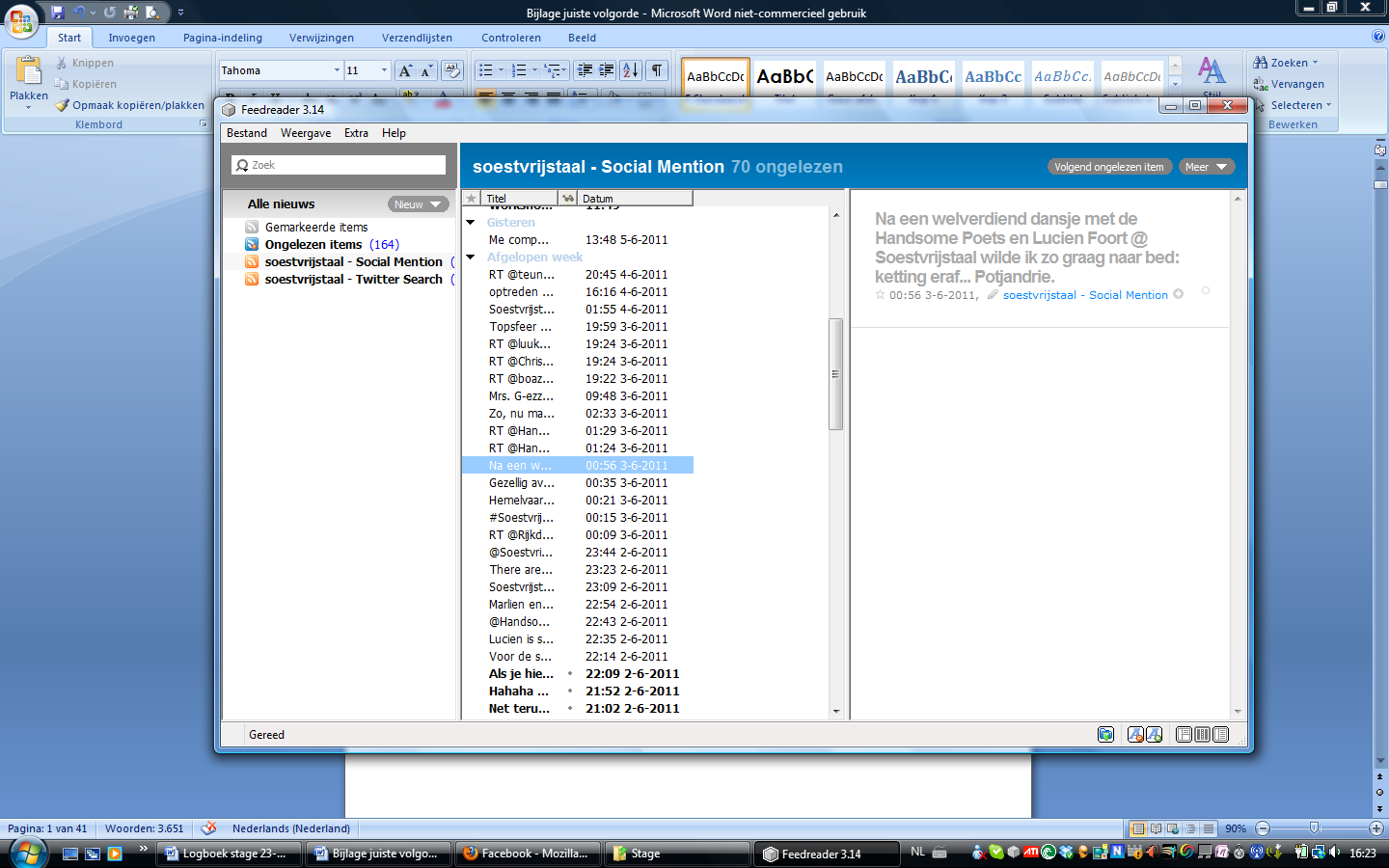 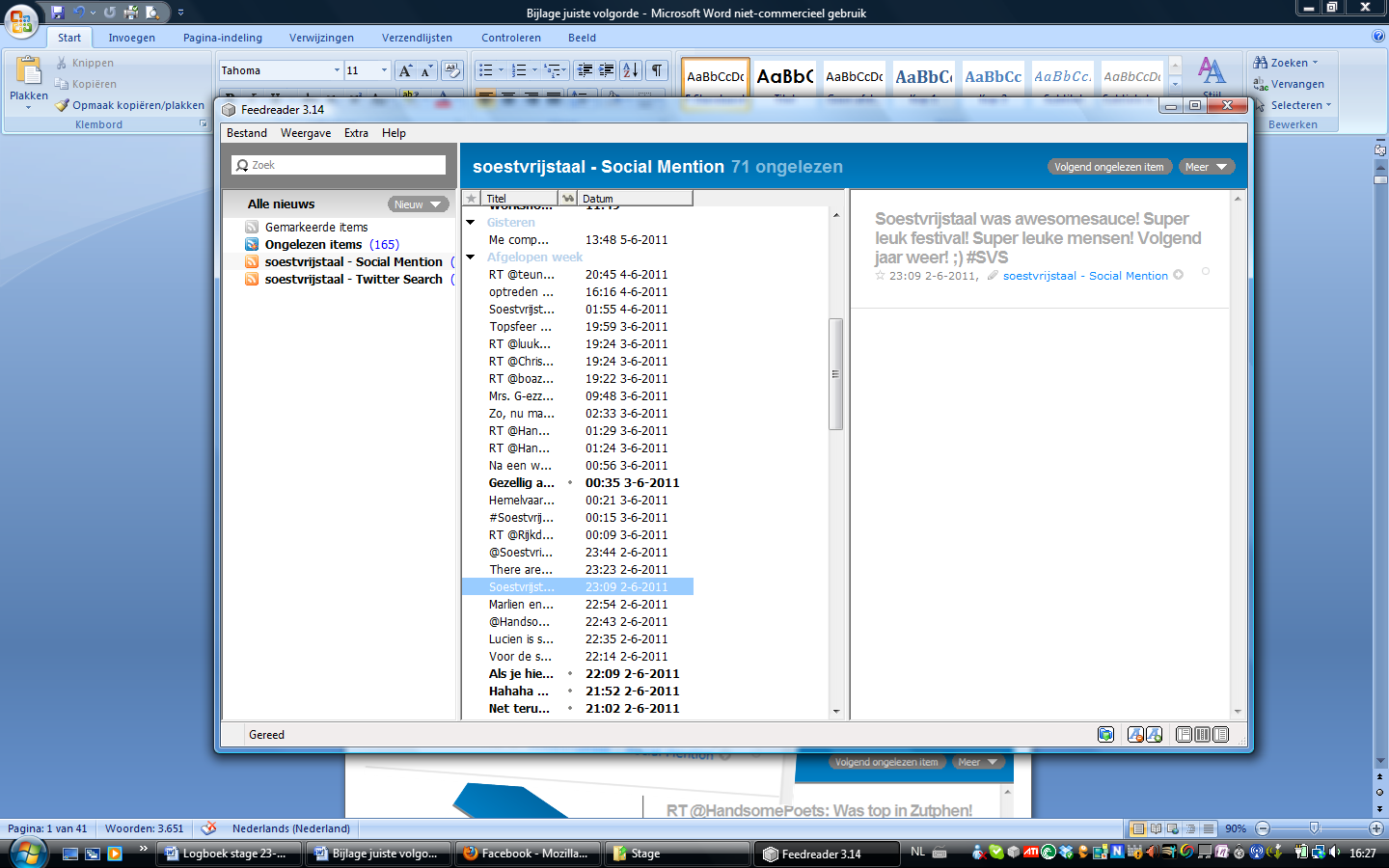 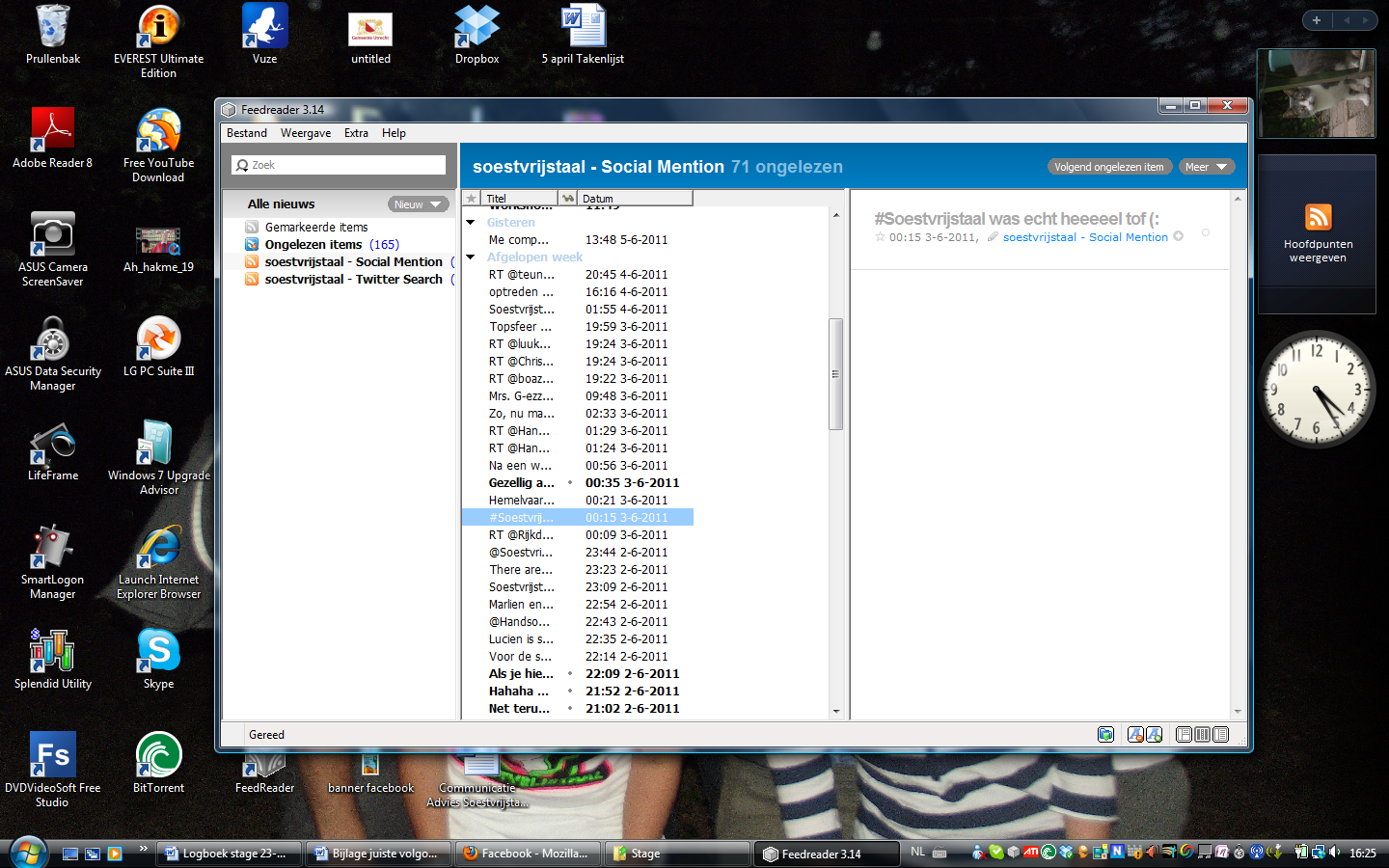 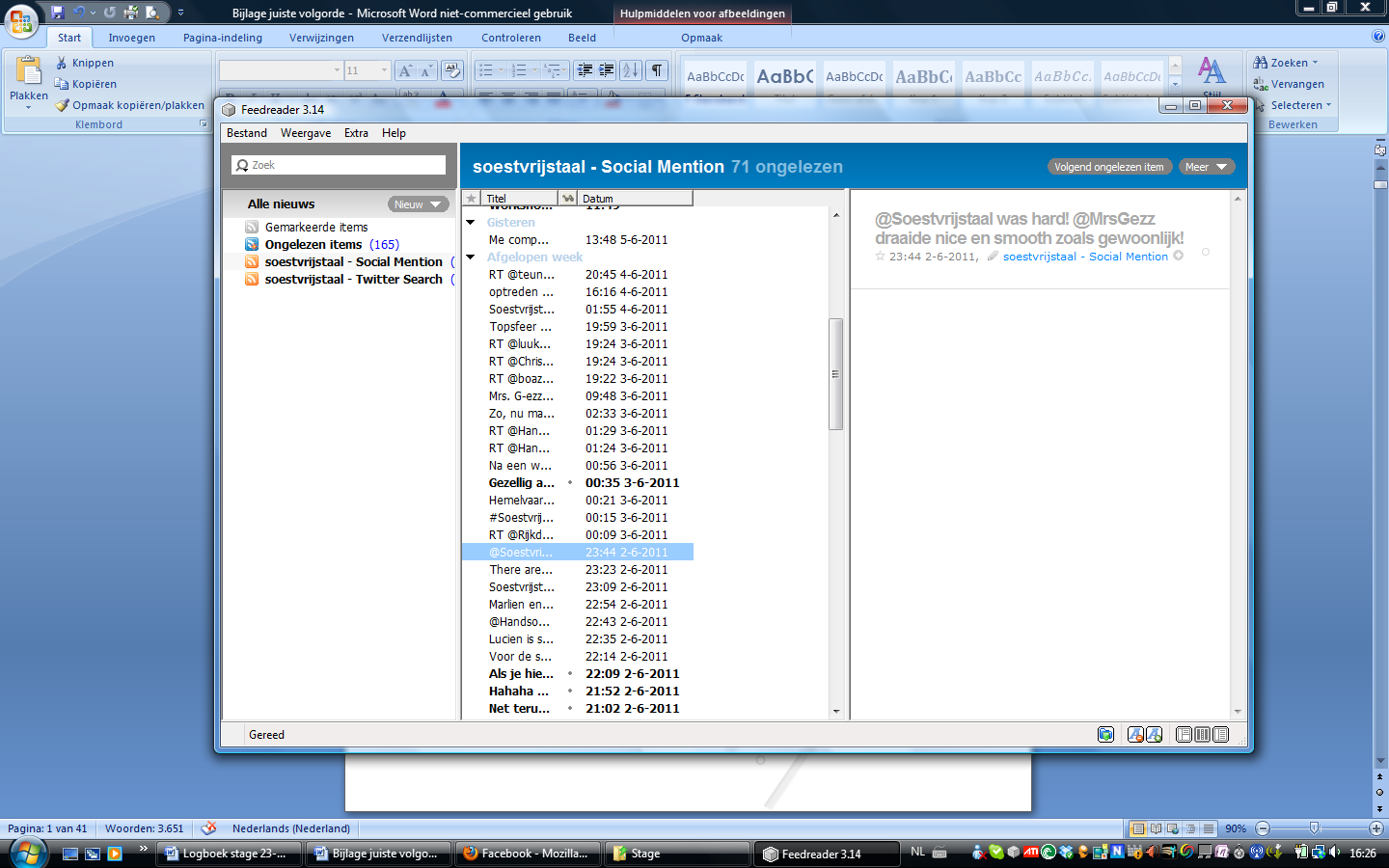 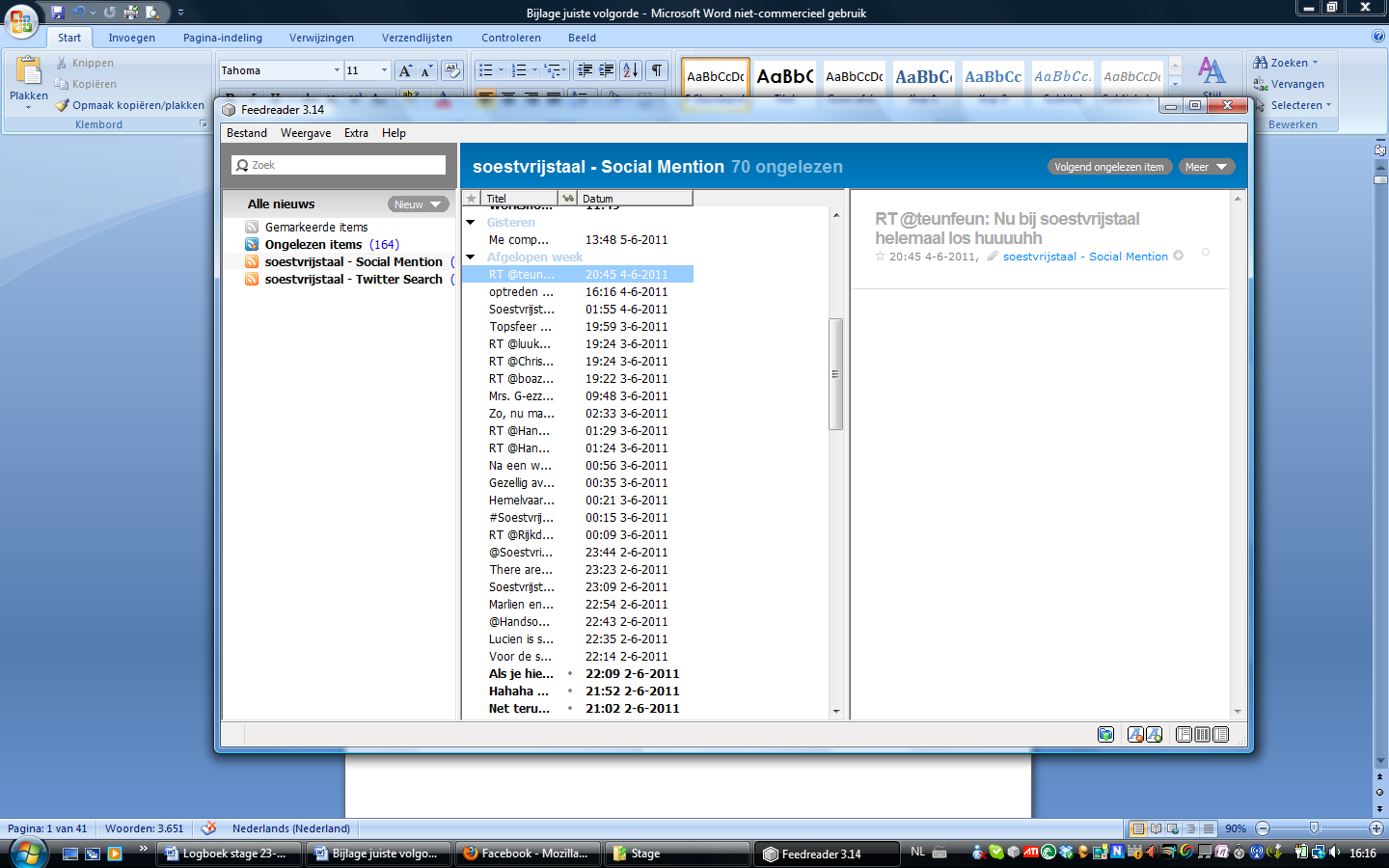 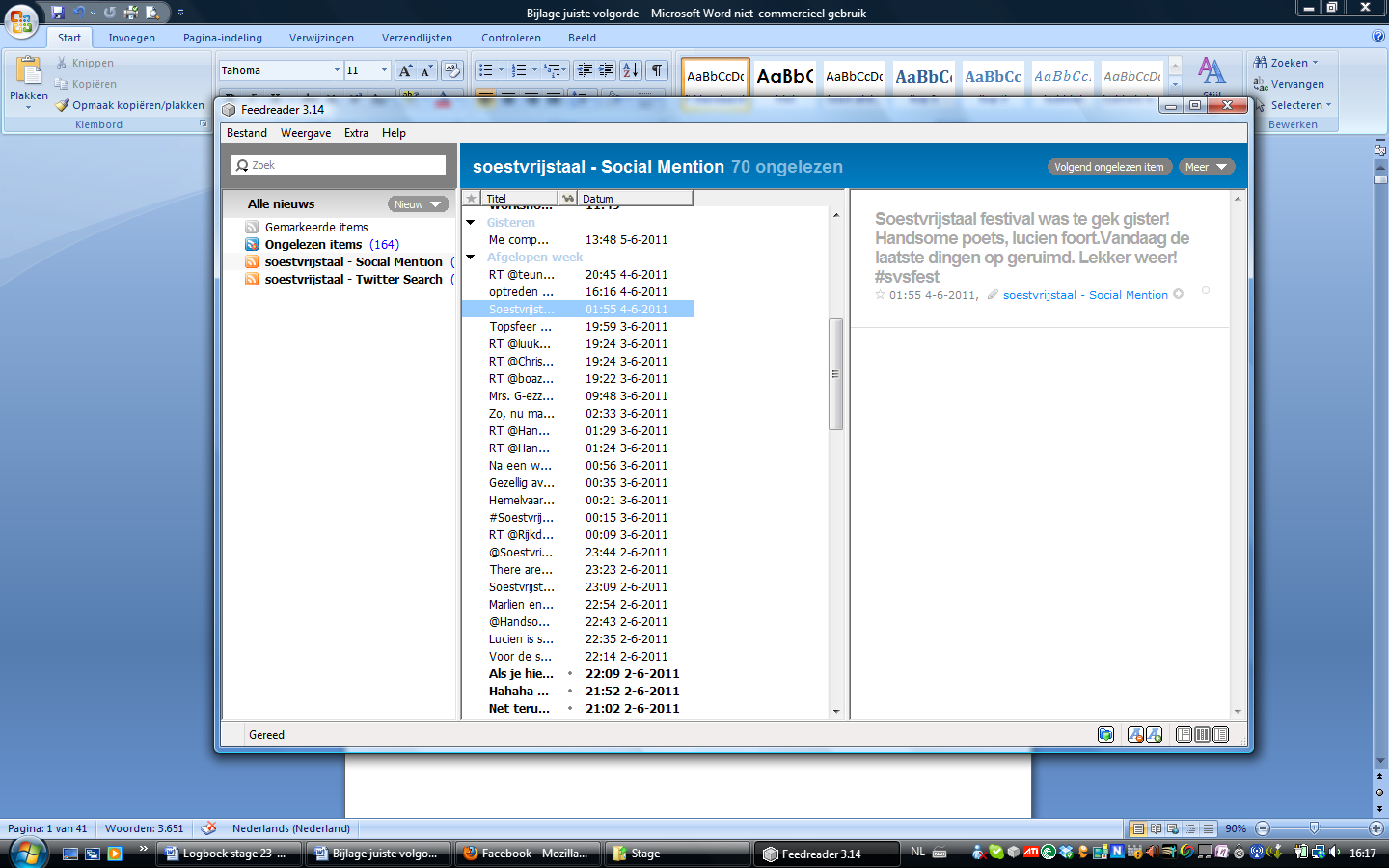 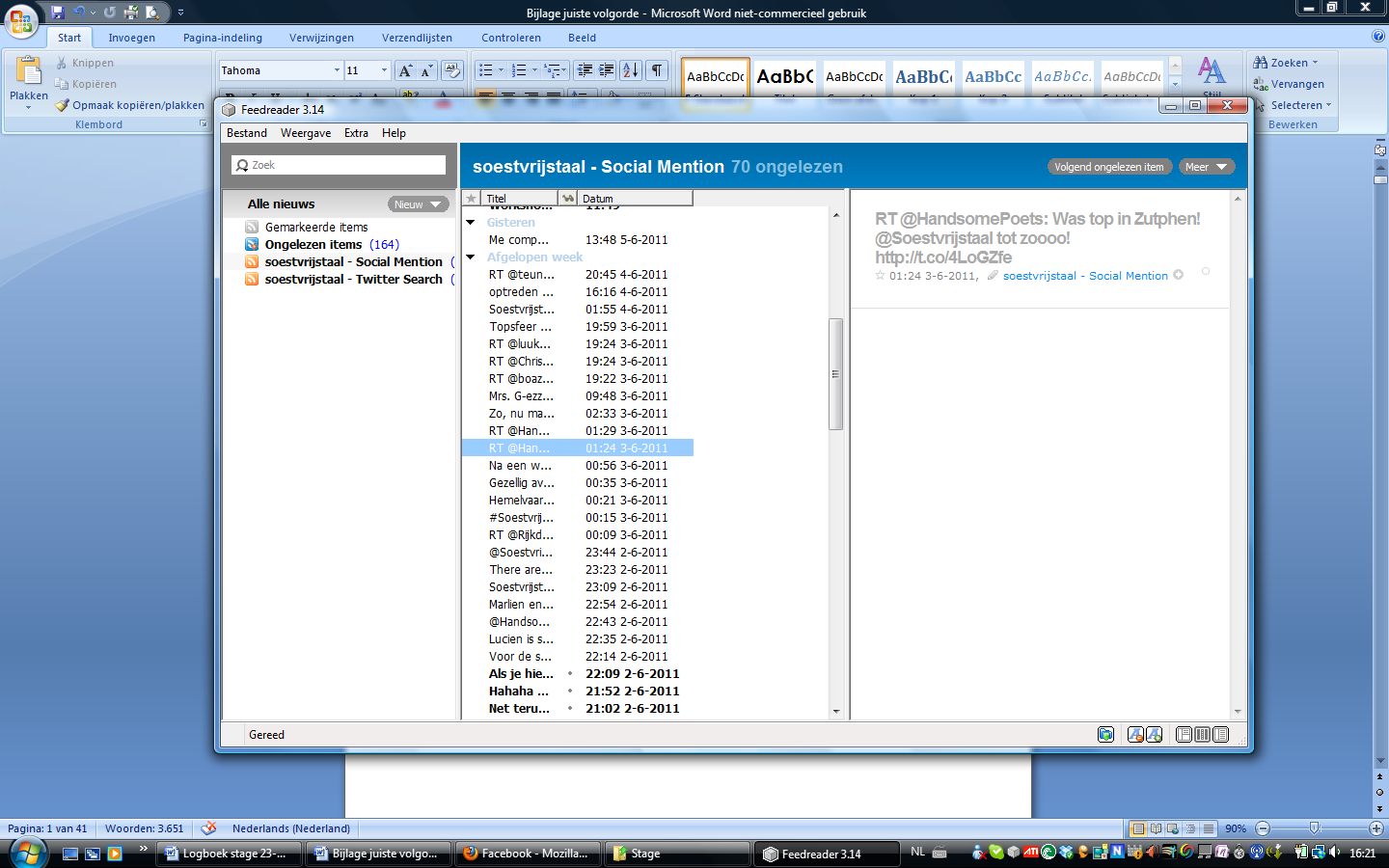 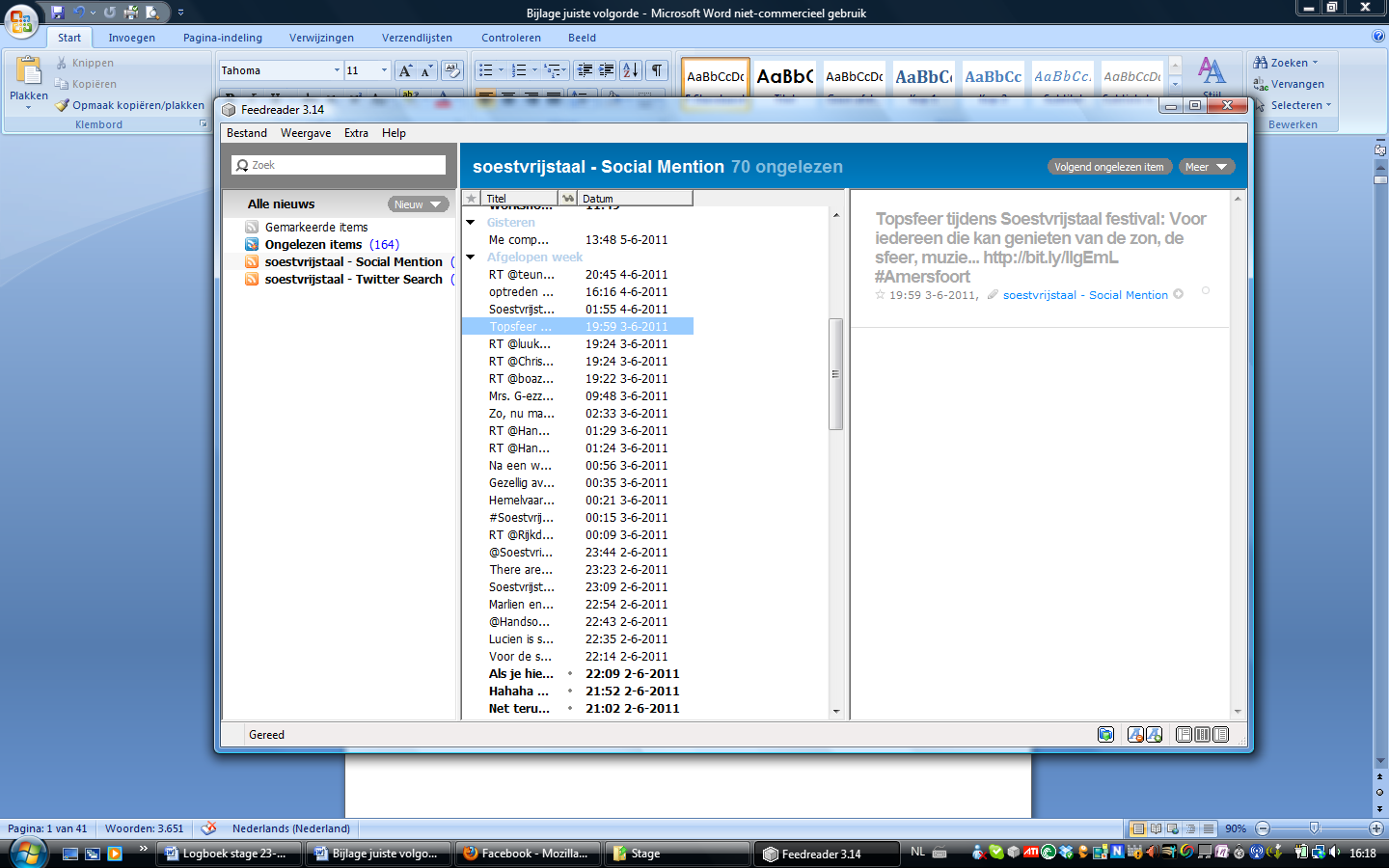 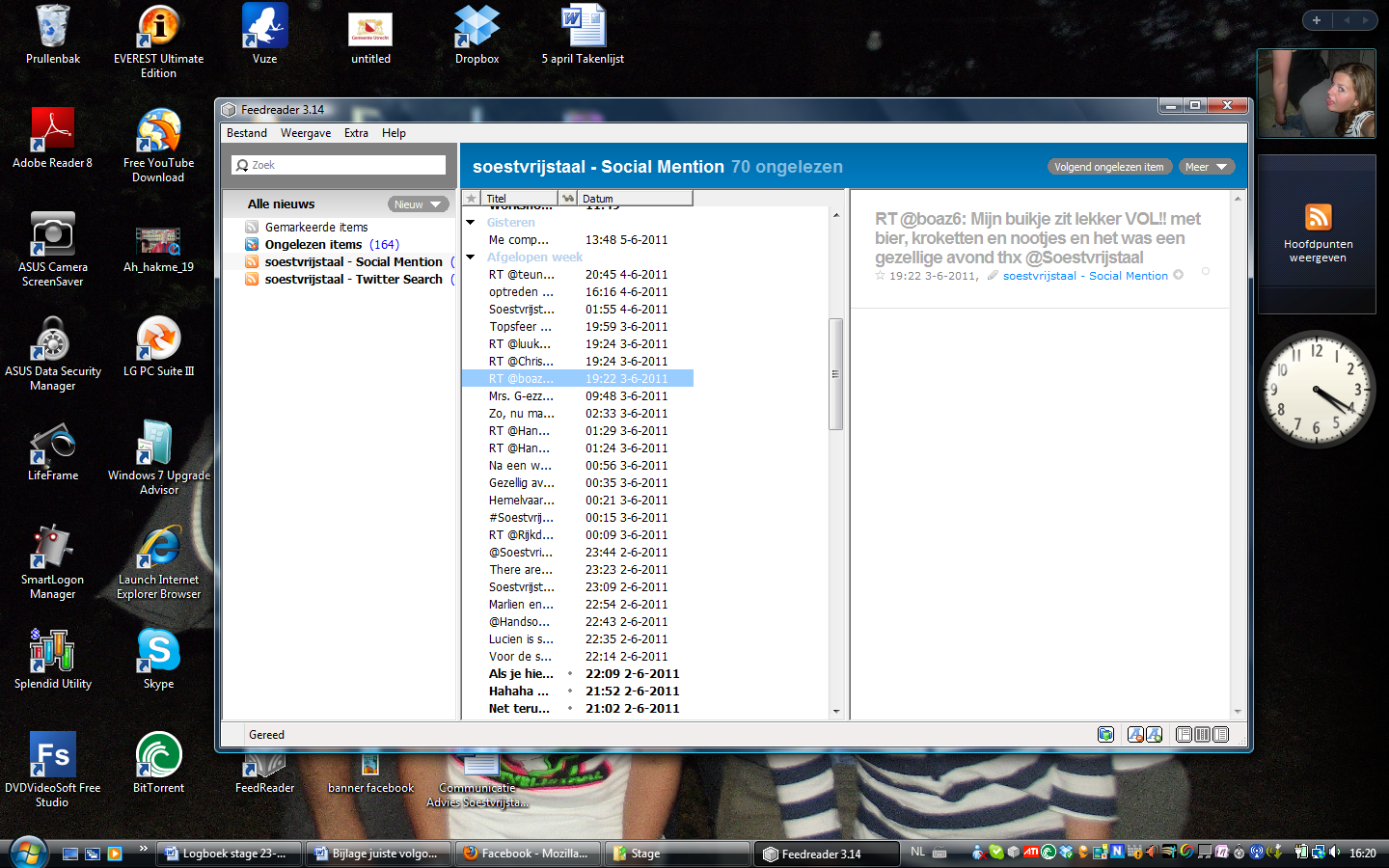 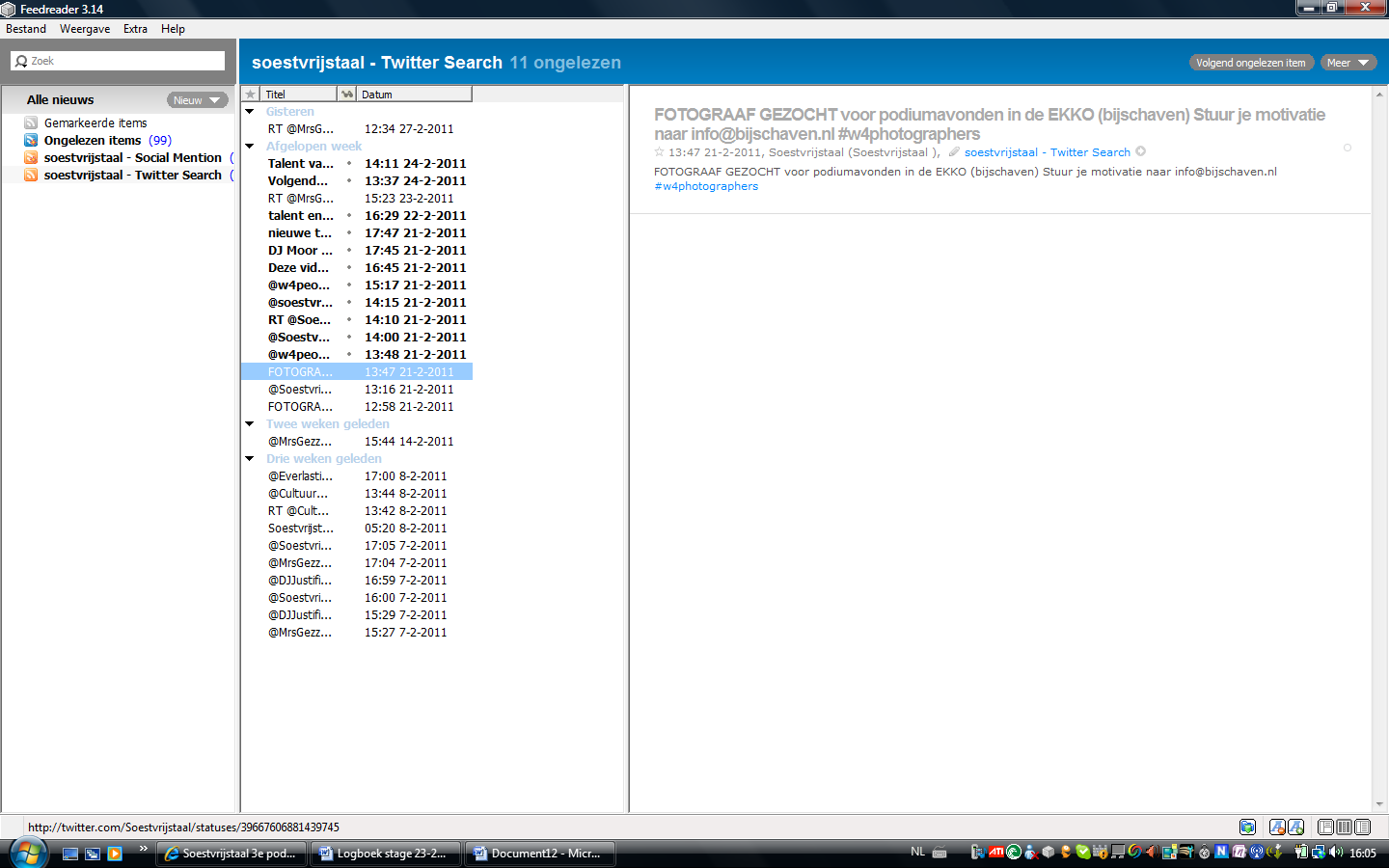 Bijlage 1.1: Printscreen van Google Alerts 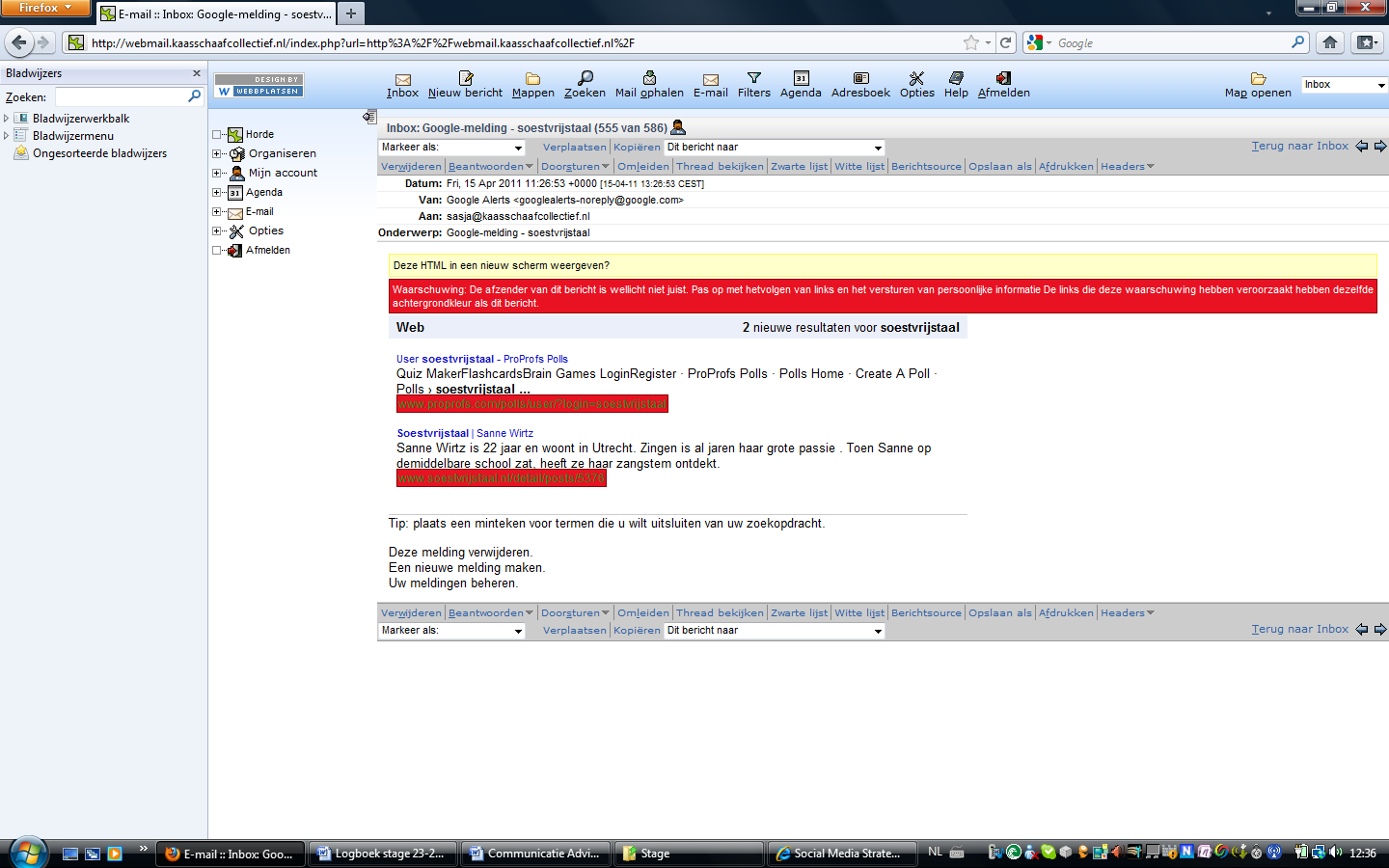 Bijlage 1.2: Printscreen van FeedreaderBijlage 2: Enquête 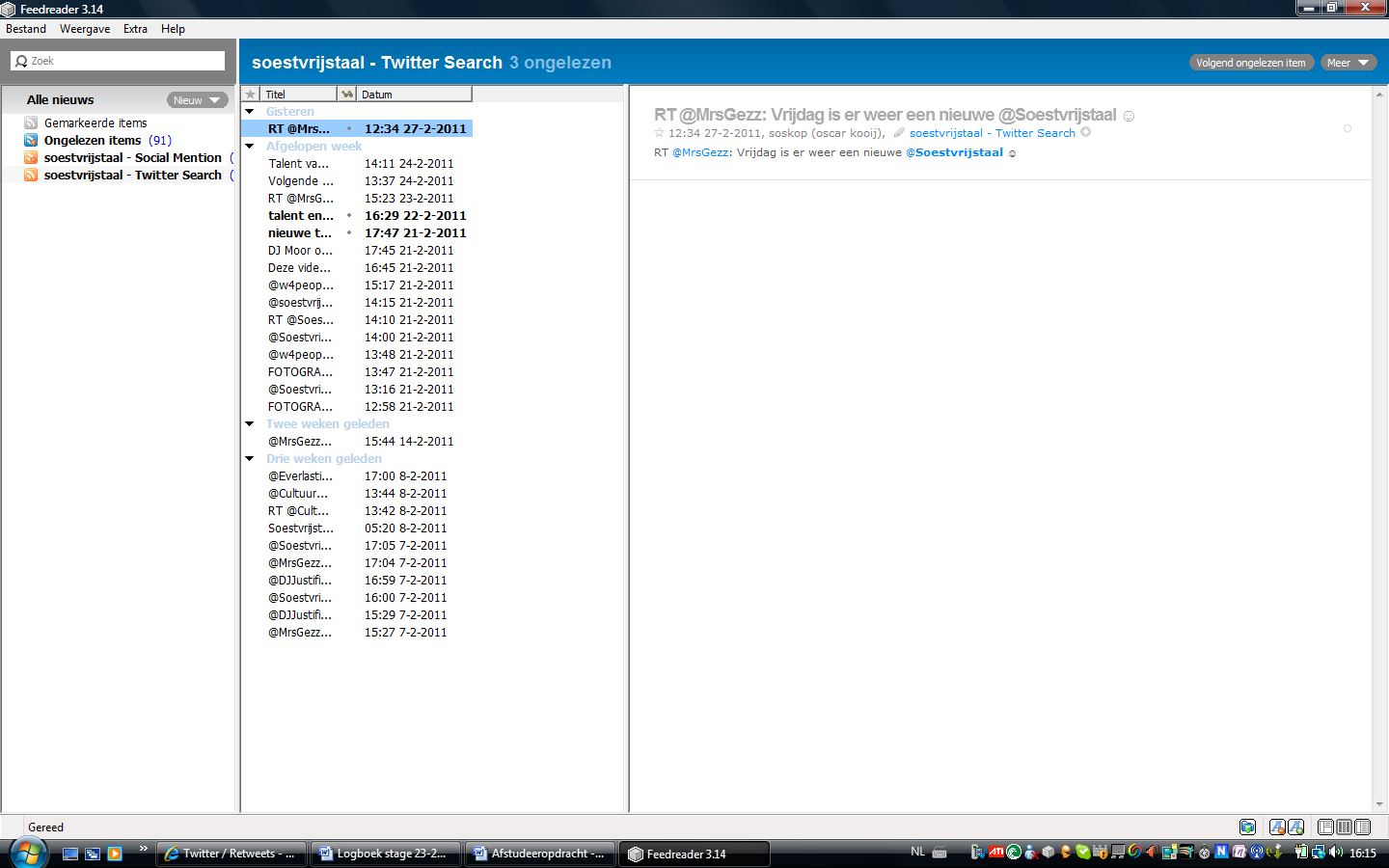 Bijlage 3: Uitslag online poll  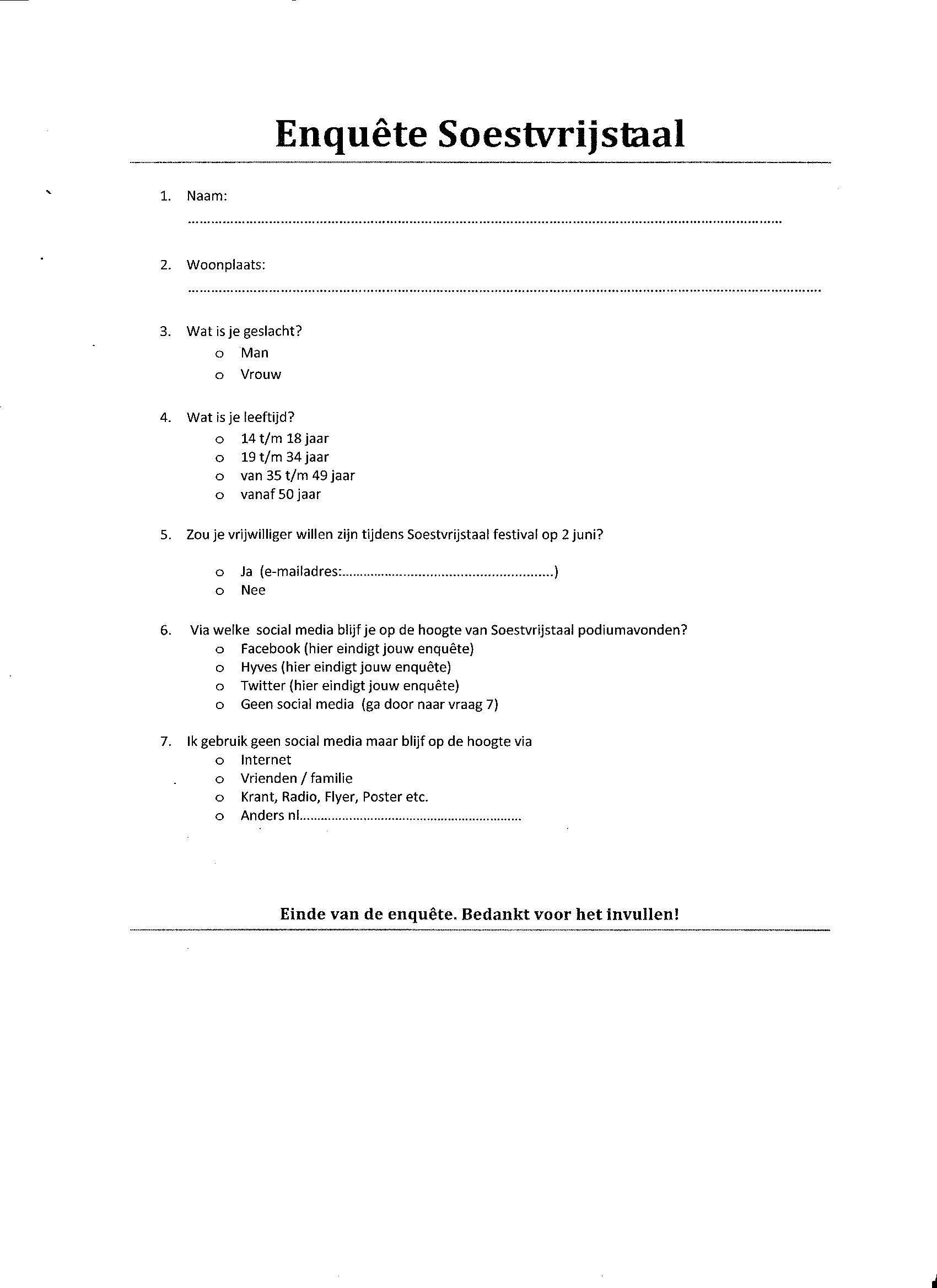 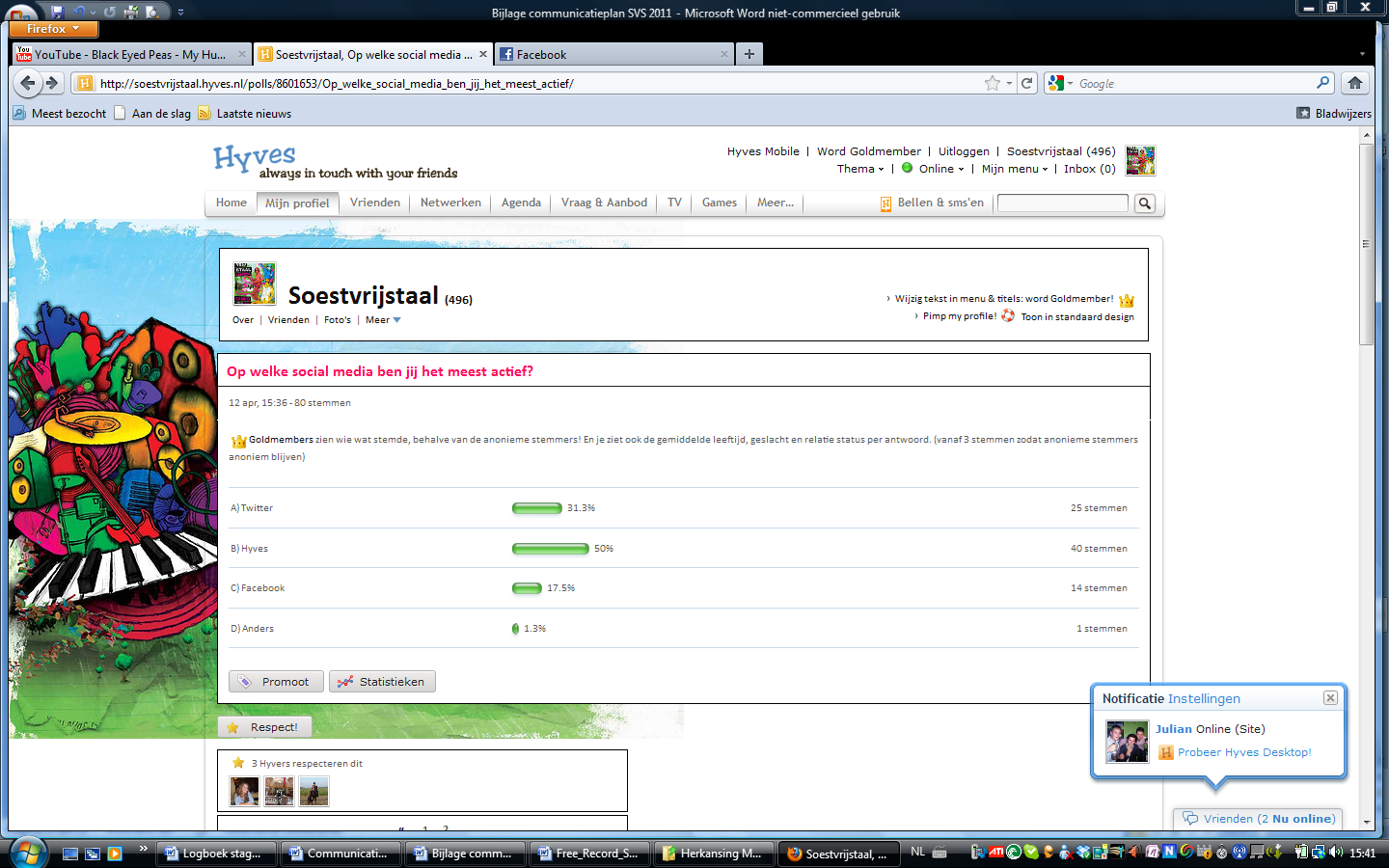 Bijlage 3.1: Statistiek online poll 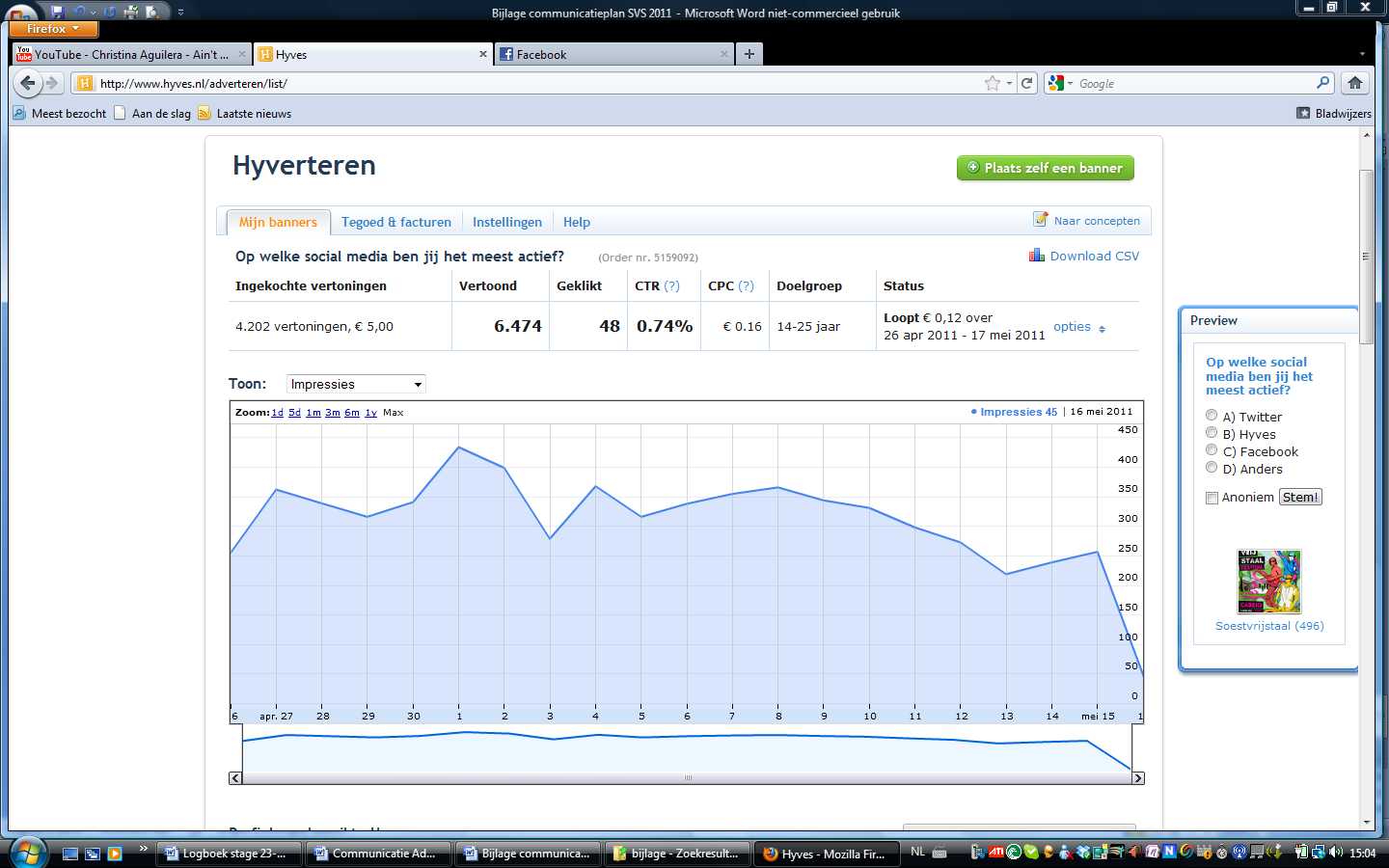 Bijlage 3.2: Profiel van de bereikte Hyver 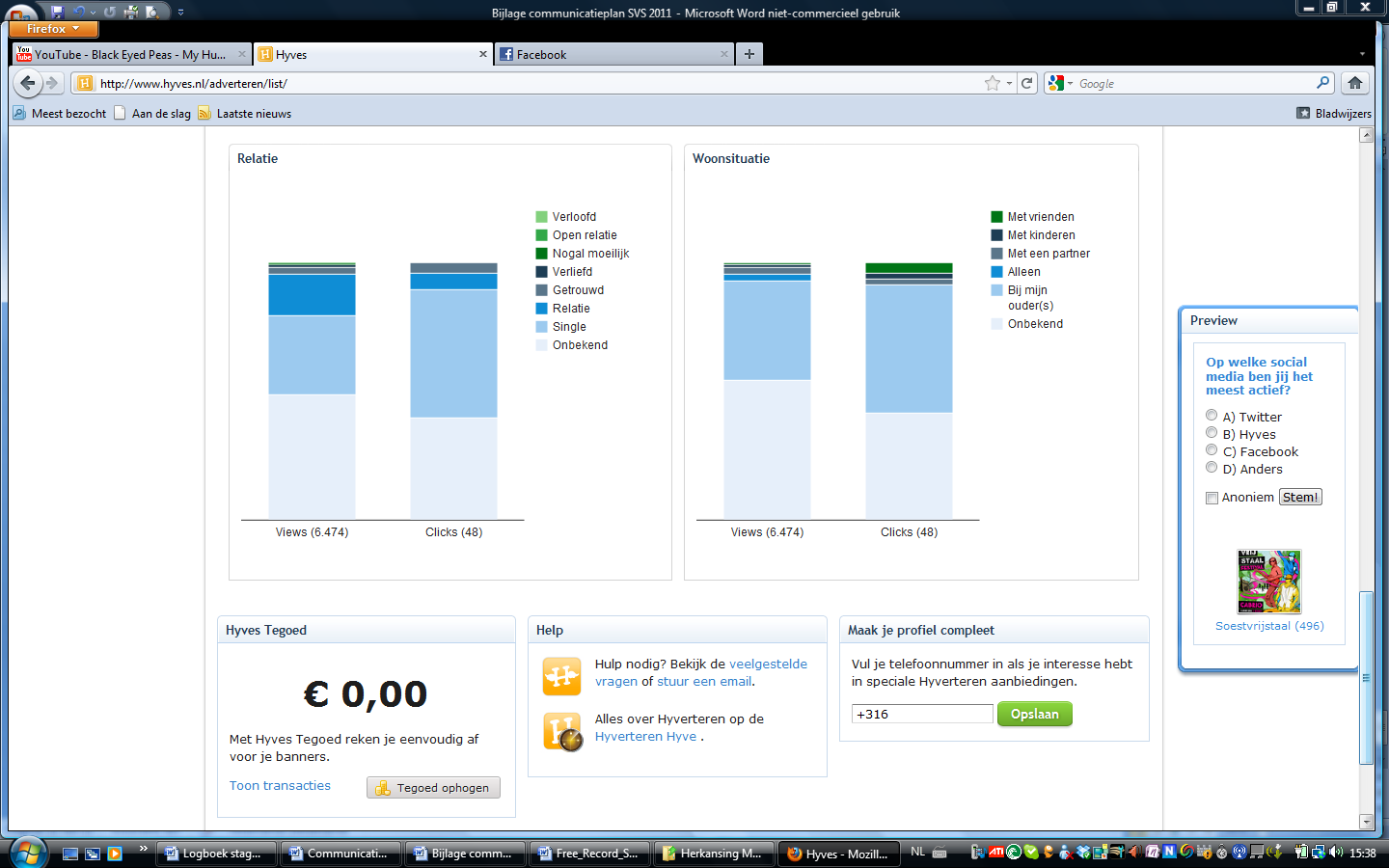 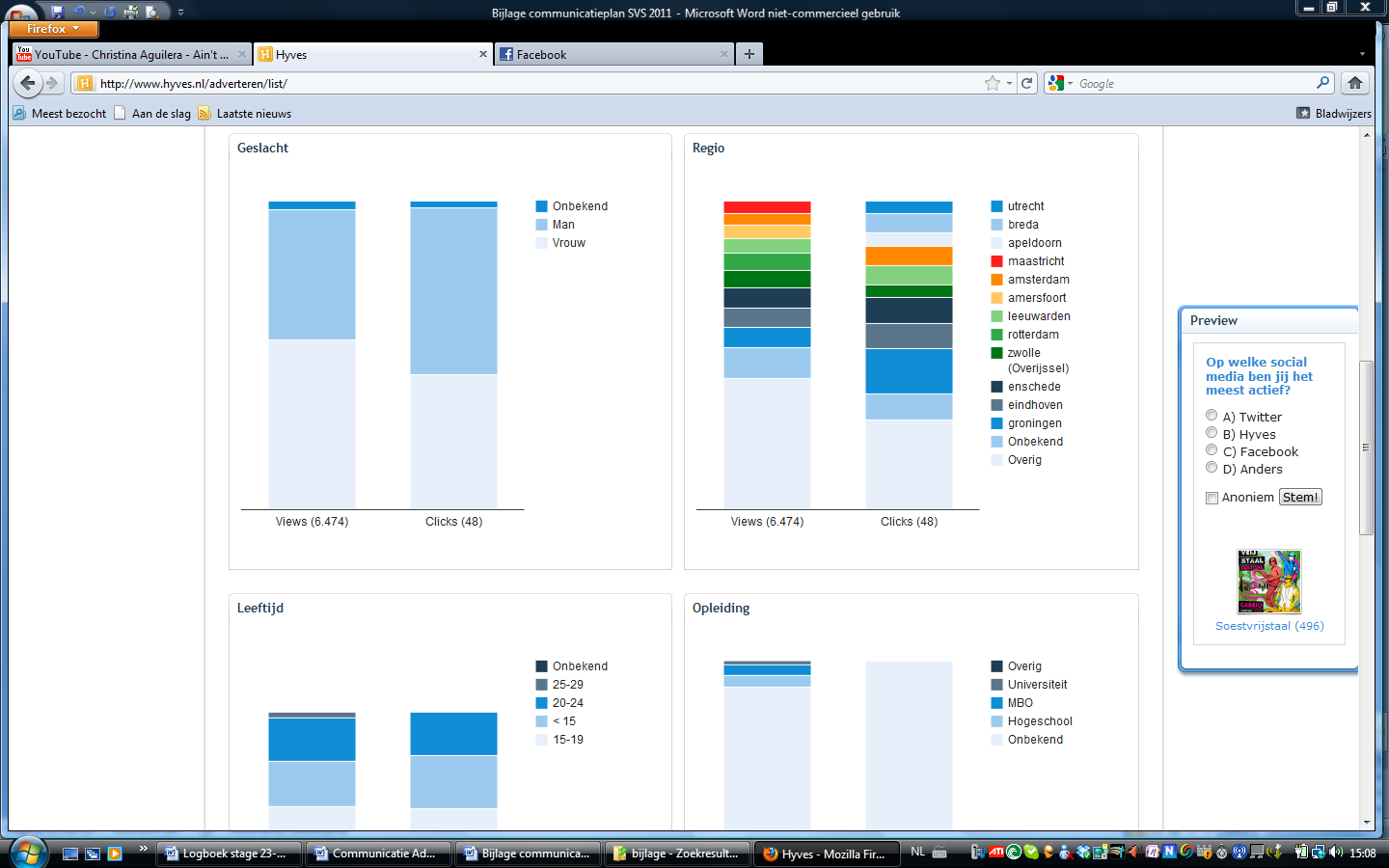 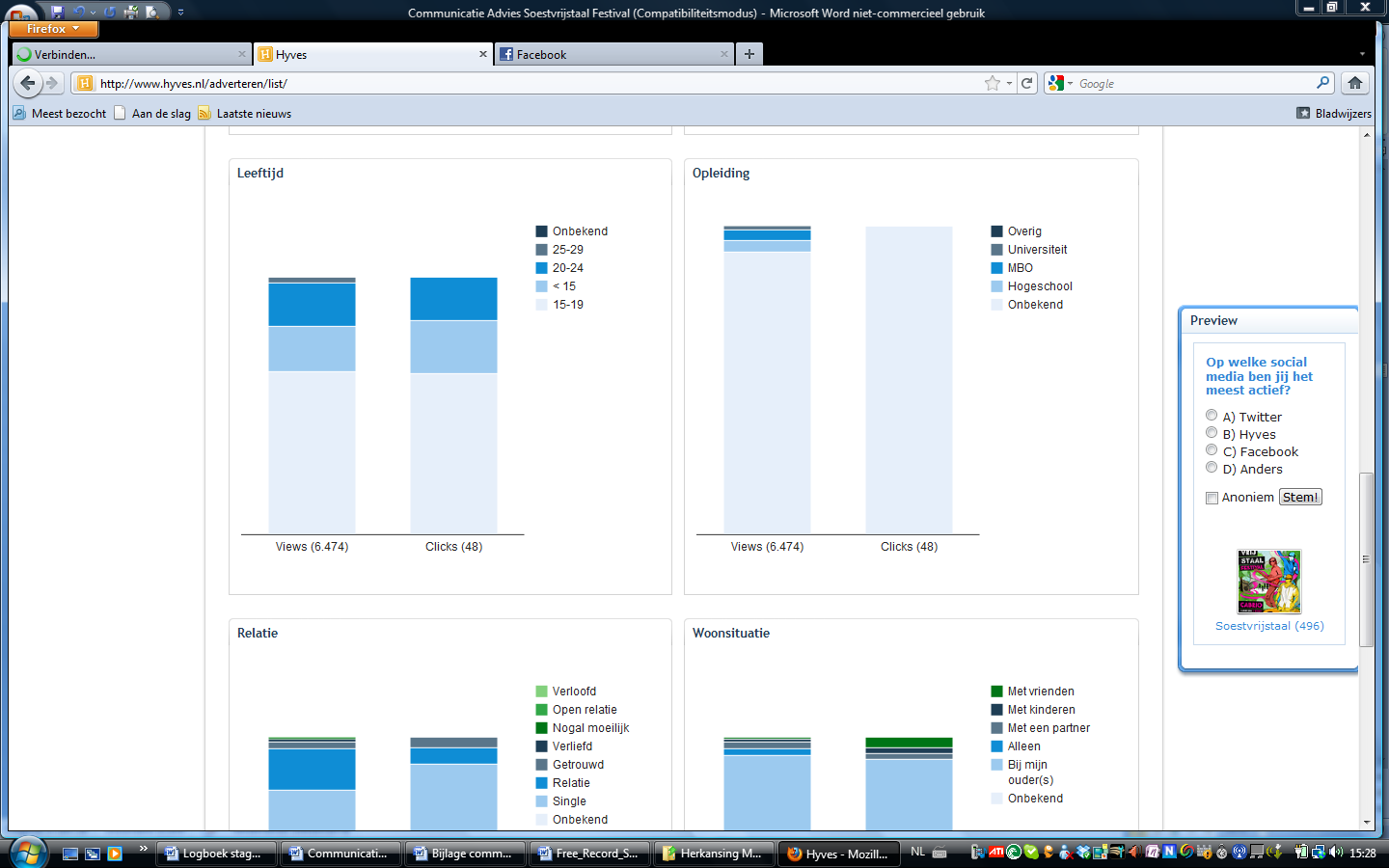 Bijlage 4: Statistiek advertentie 1 op Facebook (looptijd 10-5-2011 tot 3-6-2011) 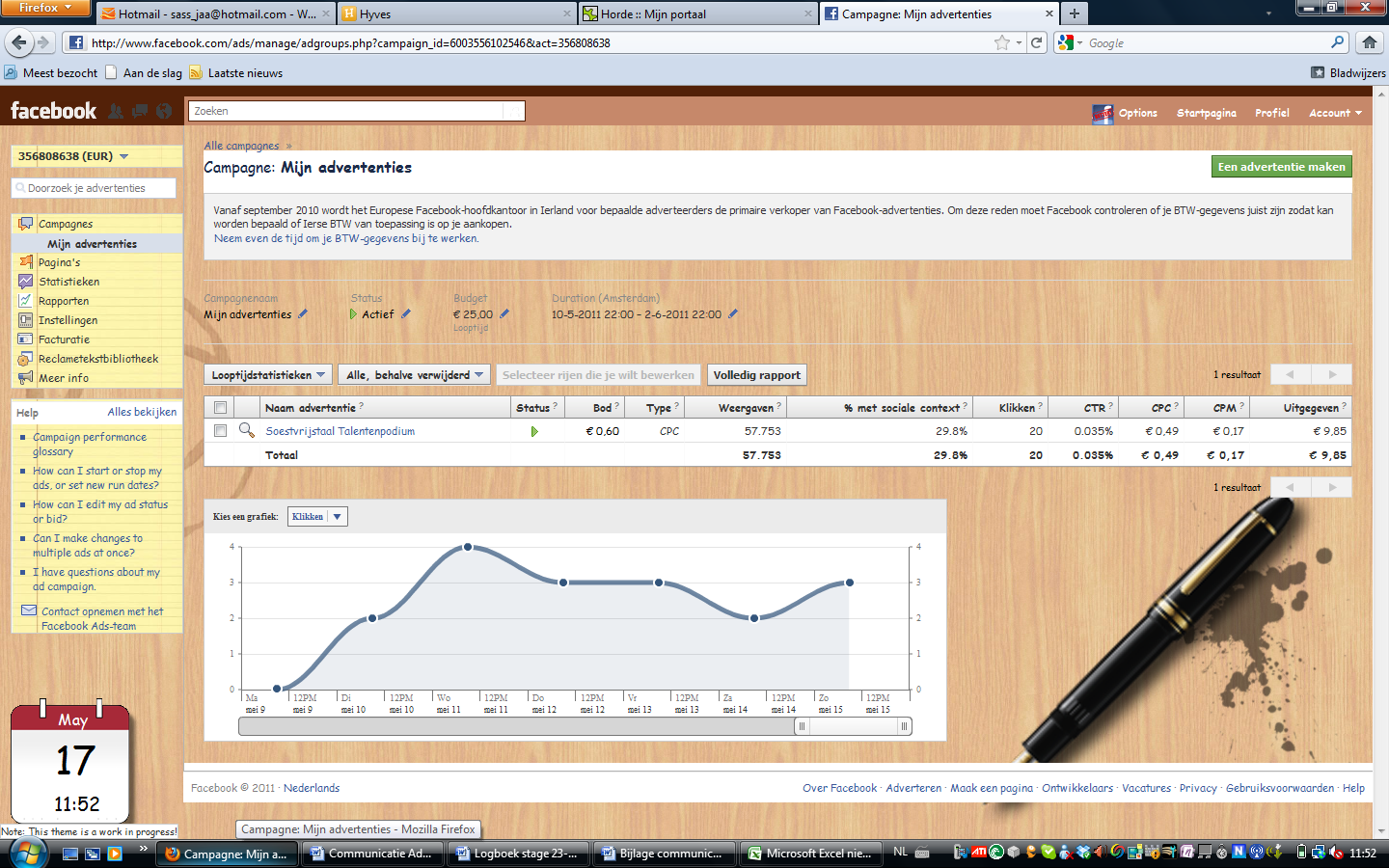 
Bijlage 4.1: Statistiek Advertentie 2 op Facebook (looptijd 18-5-2011 tot 03-6-2011) 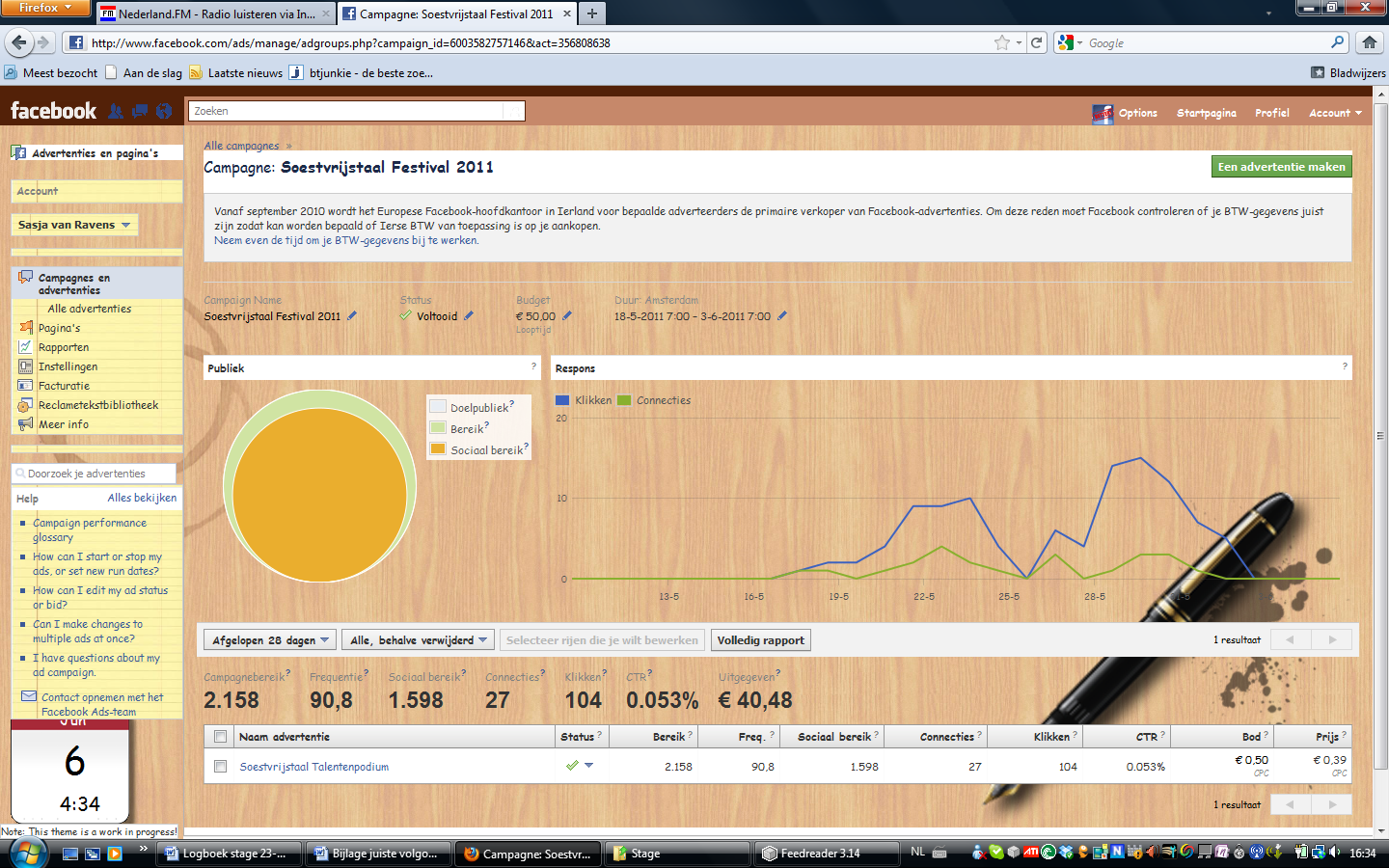 Bijlage 5: Statistiek advertentie 1 op Hyves (looptijd 10-5-2011 tot 17-5-2011) 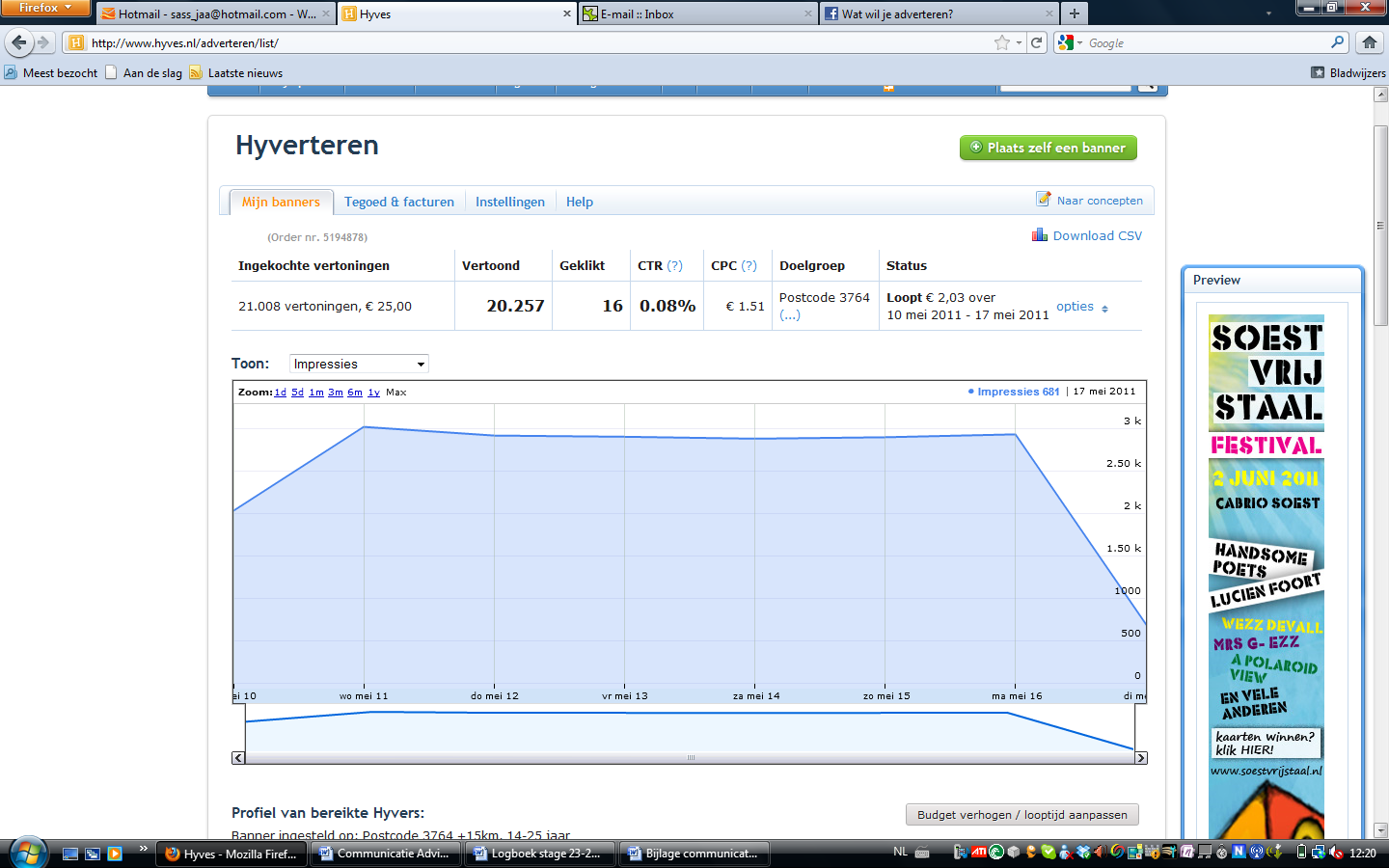 Bijlage 5.1: Profiel van de bereikte Hyver 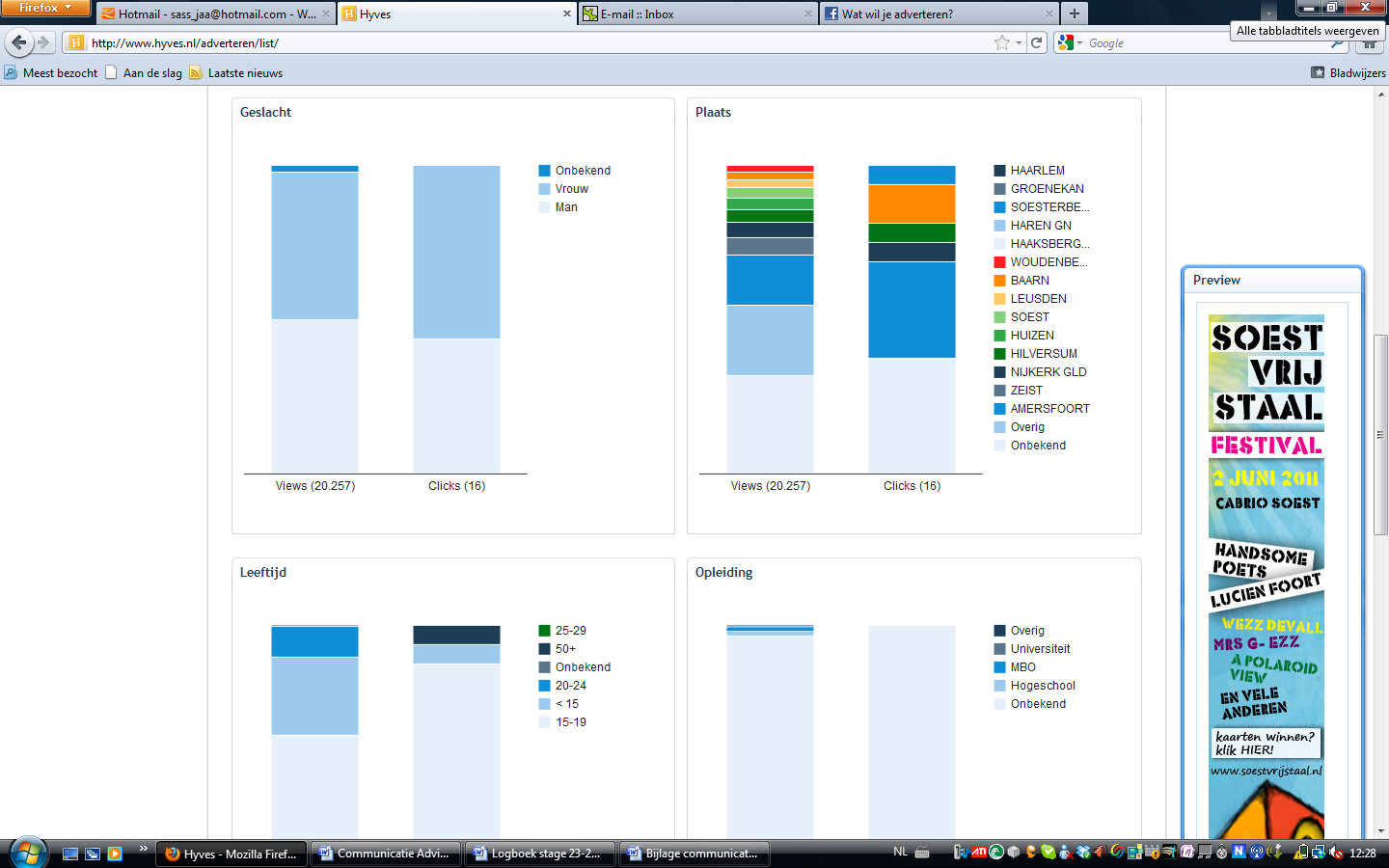 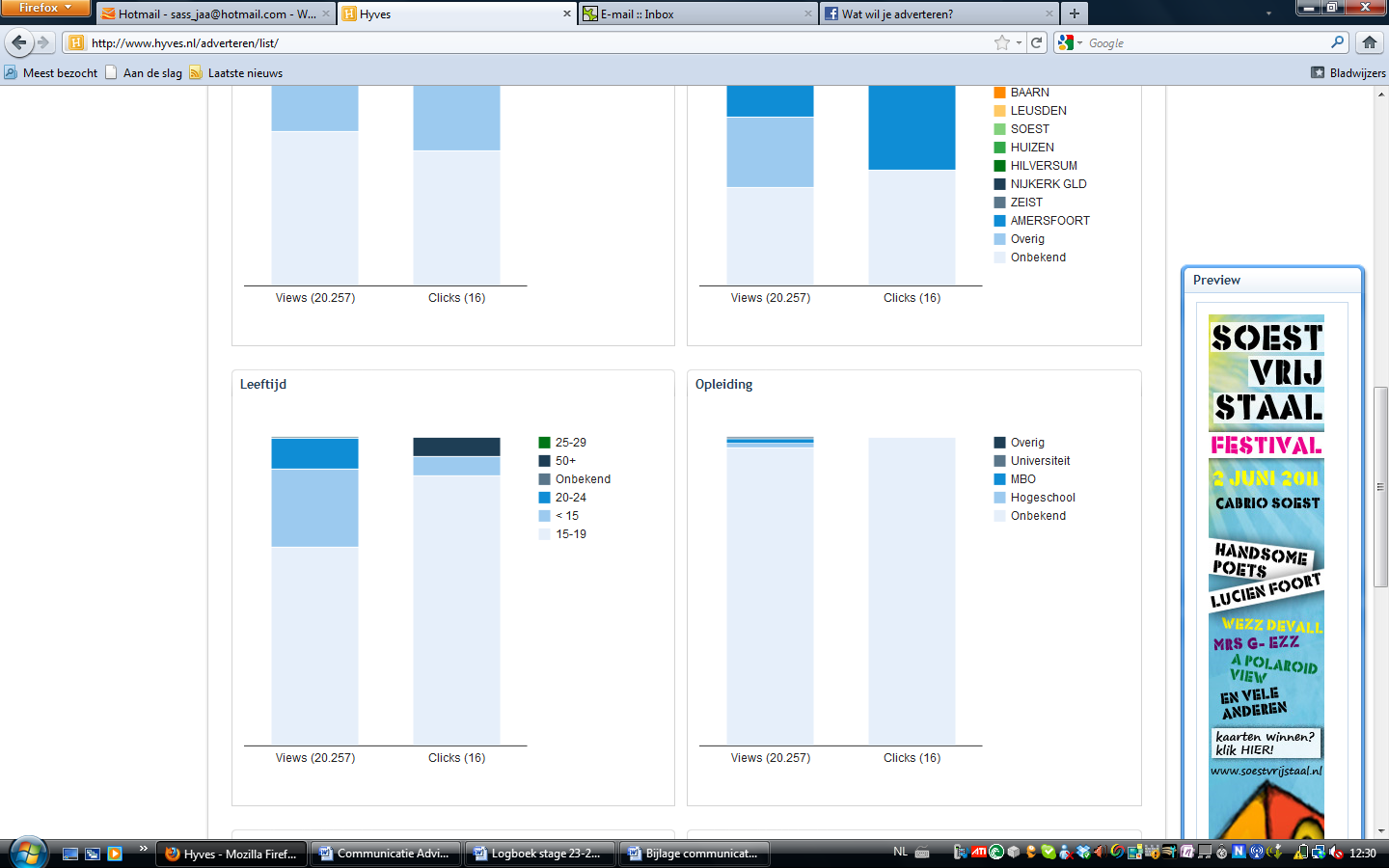 Bijlage 5.2: Statistiek advertentie 2 op Hyves (looptijd 18-5-2011 tot 03-6-2011)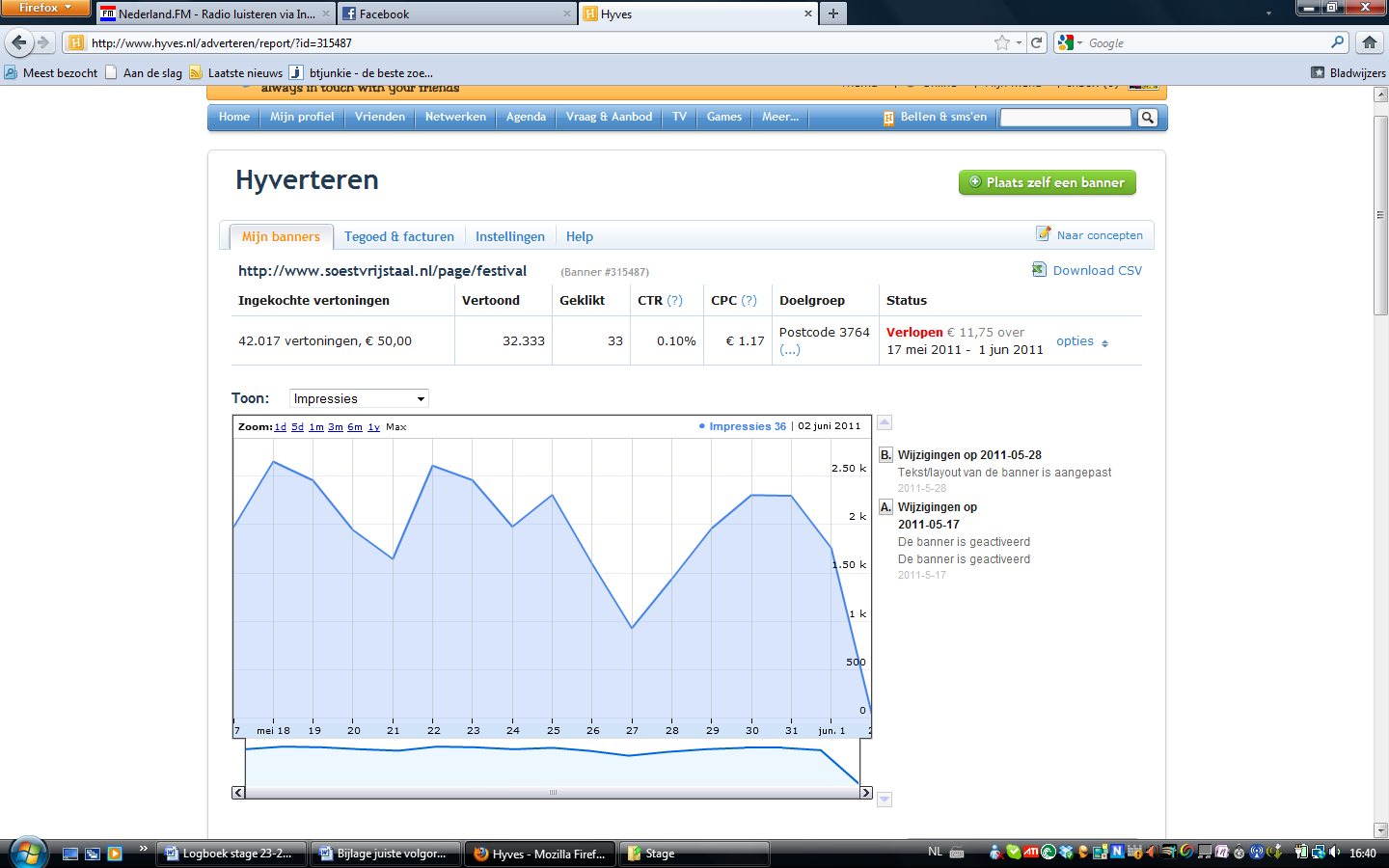 Bijlage 5.3: Profiel van de bereikte Hyver 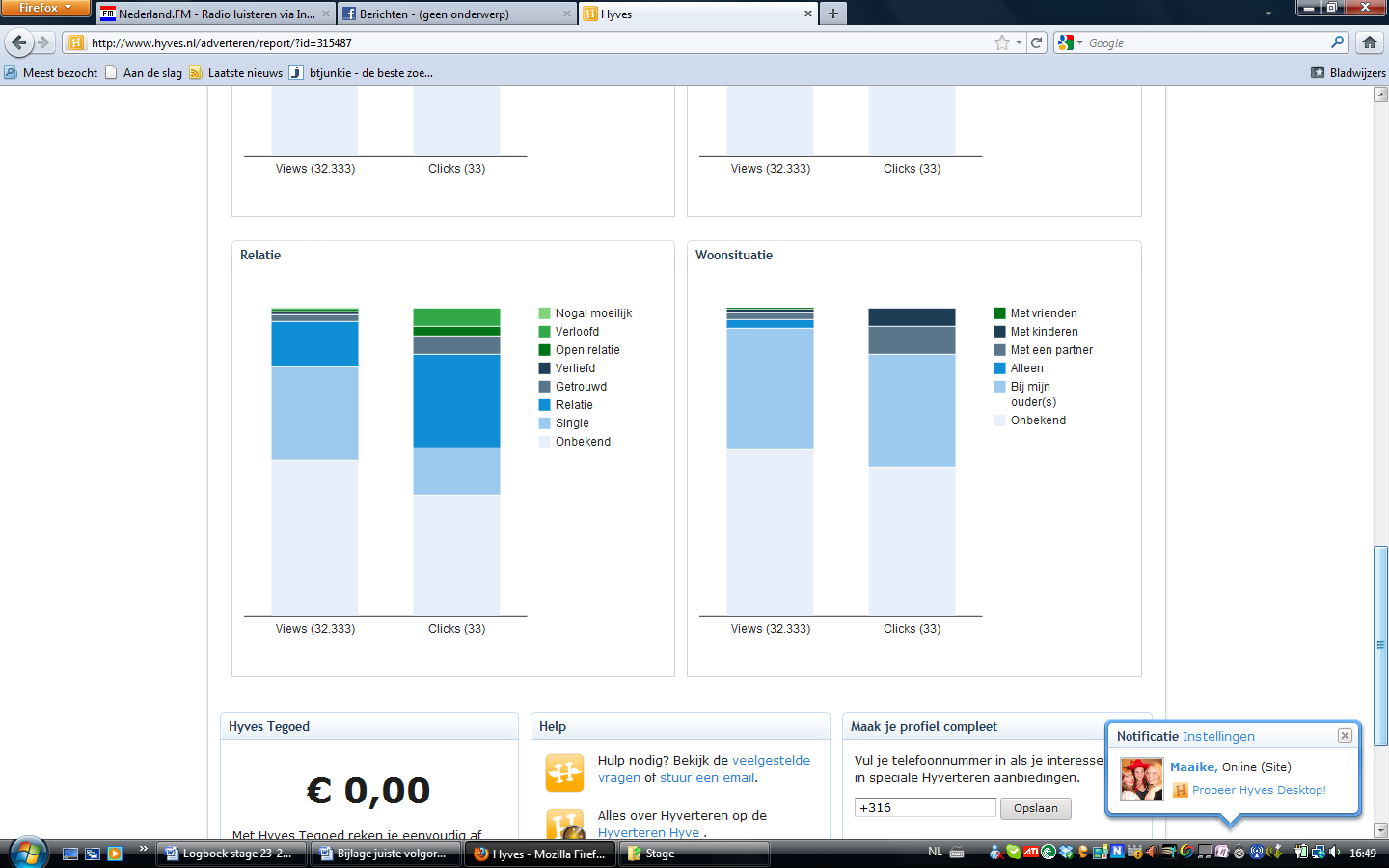 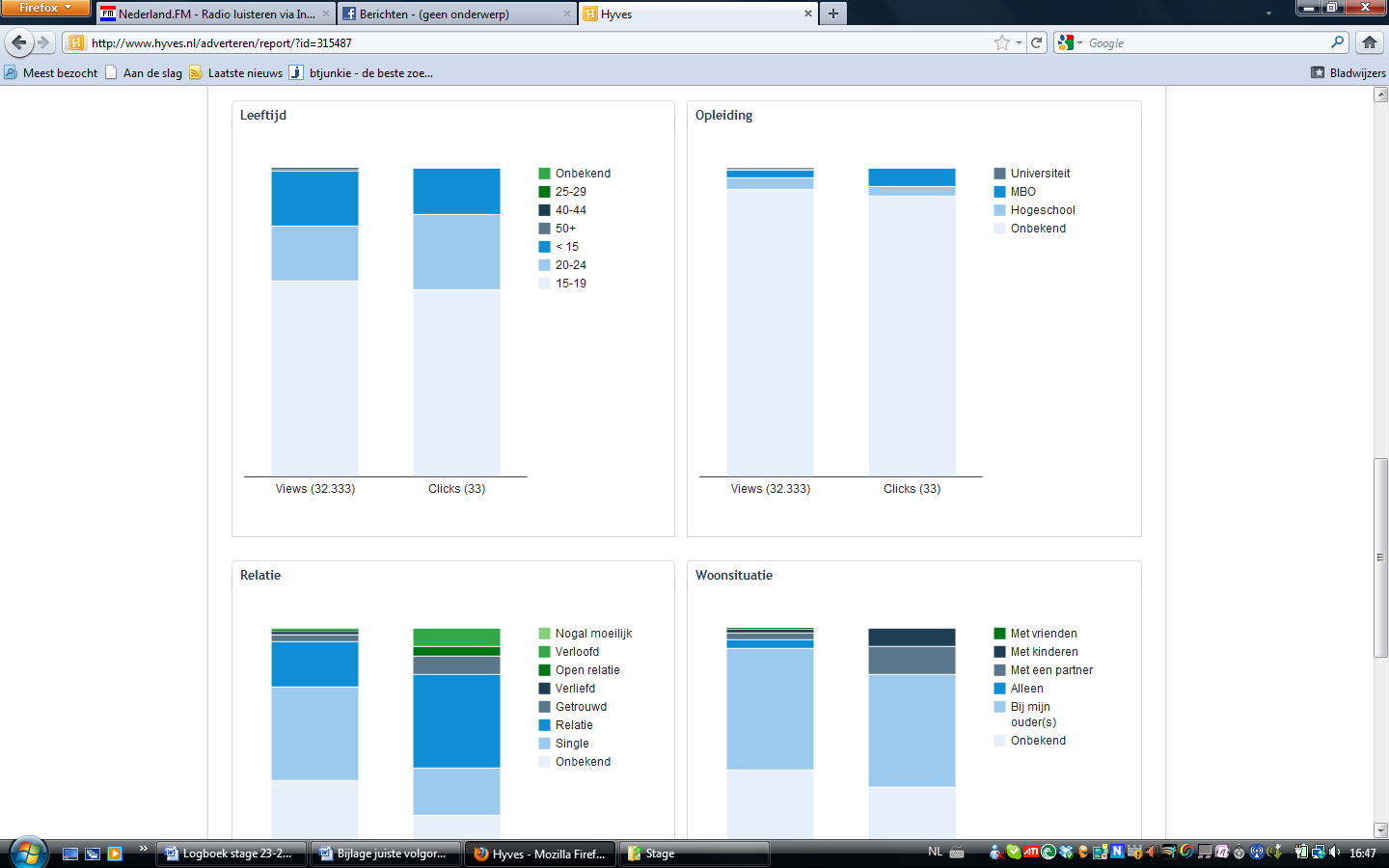 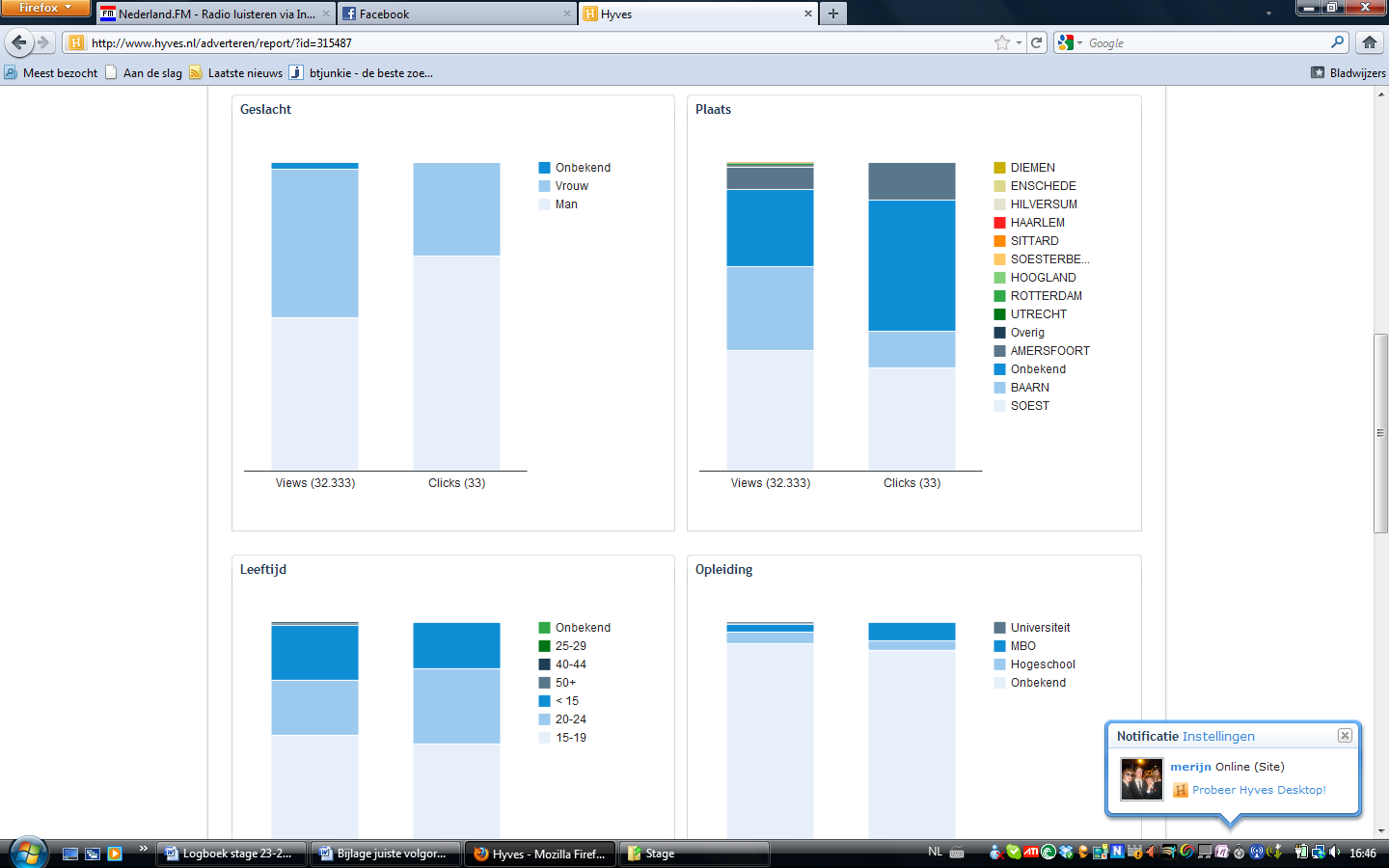 Bijlage 6: Screenshots van evenementenpagina’s op Facebook Vierde editie Soestvrijstaal (persoonlijke pagina) Vijfde editie Soestvrijstaal: Special Edition (persoonlijke pagina) 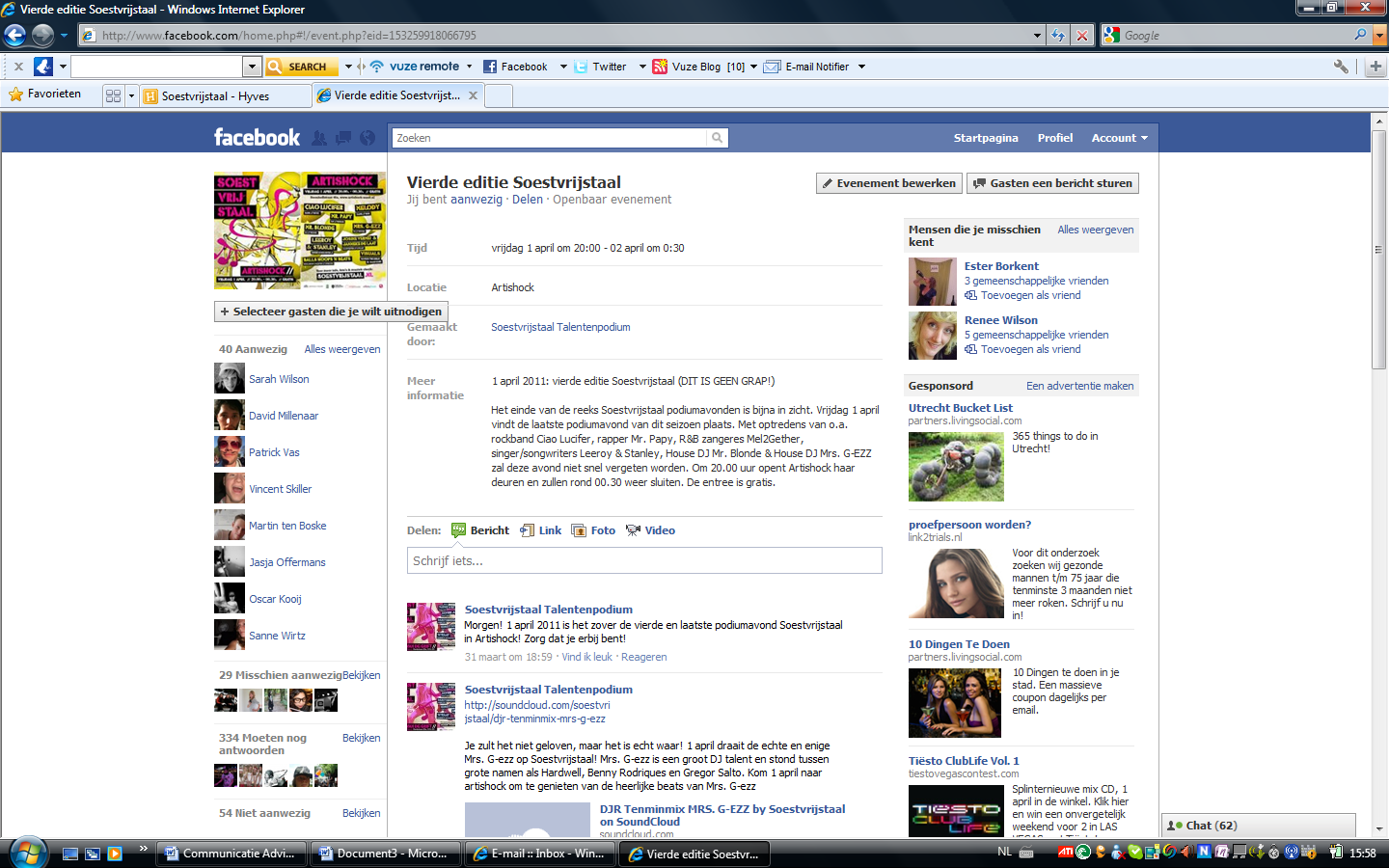 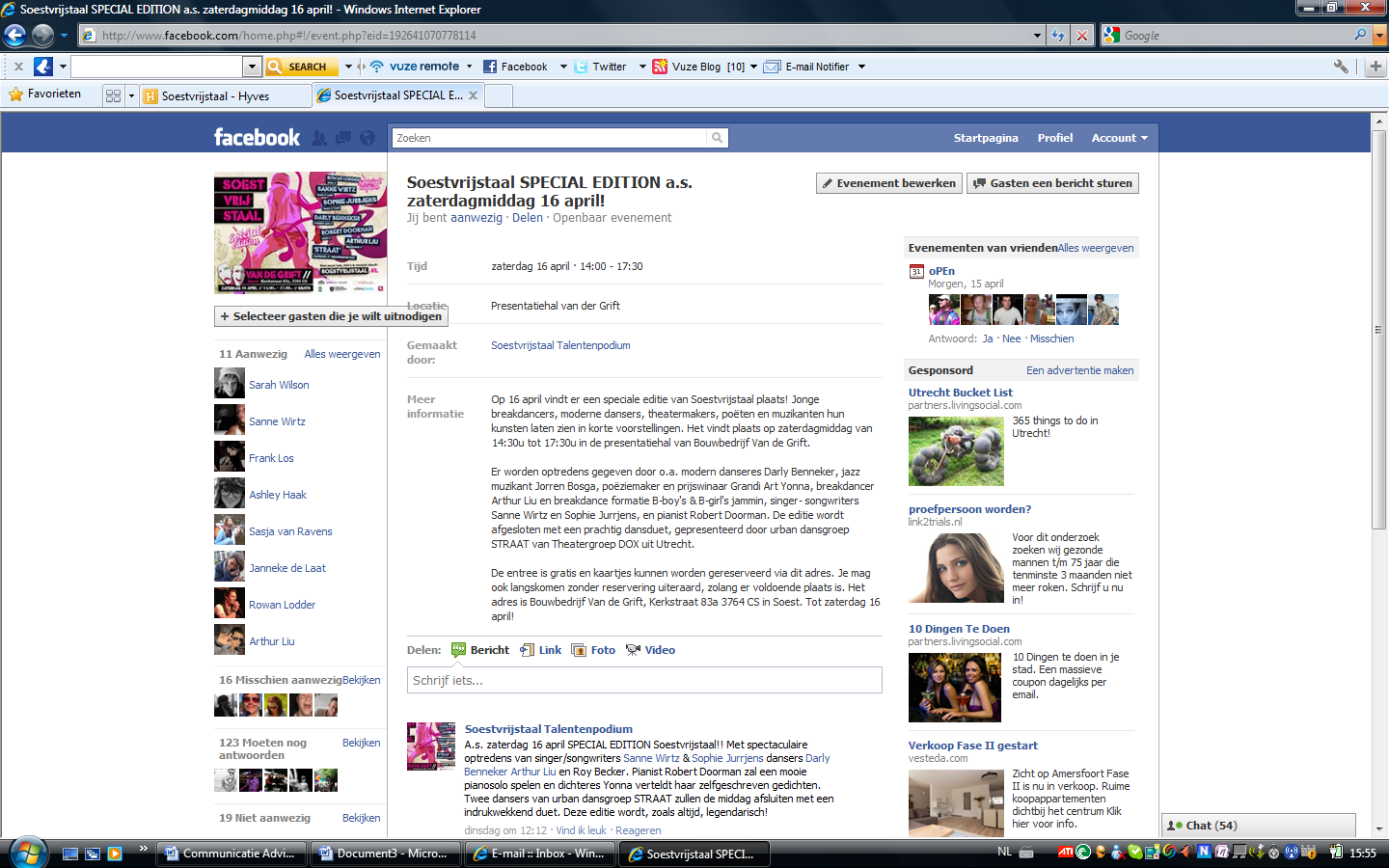 Festival Pagina (Fanpagina) Festival pagina Hyves 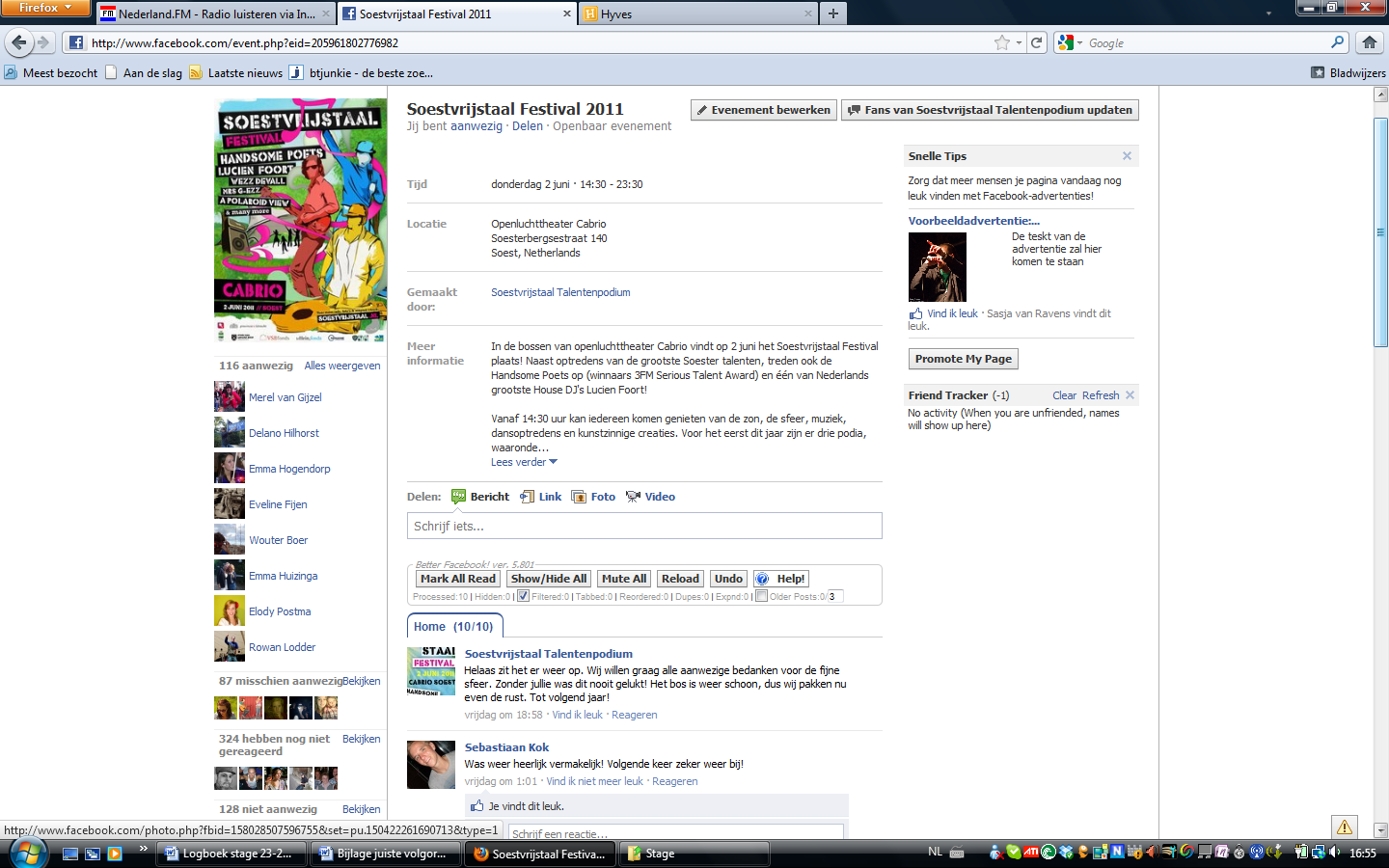 Bijlage 7: Vergunning voor spandoeken 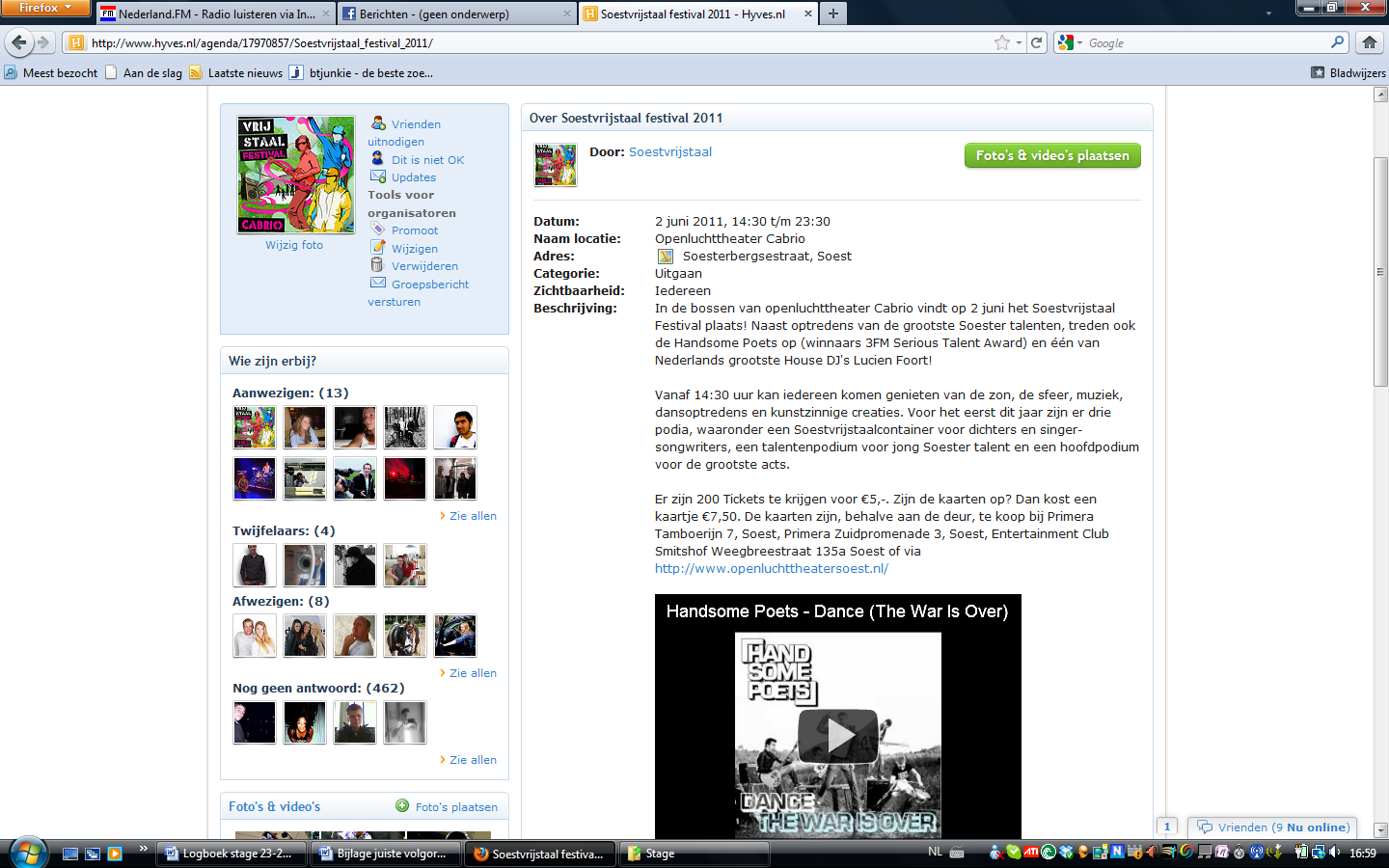 Bijlage 8: Lijst waar de driehoekborden worden geplaatst 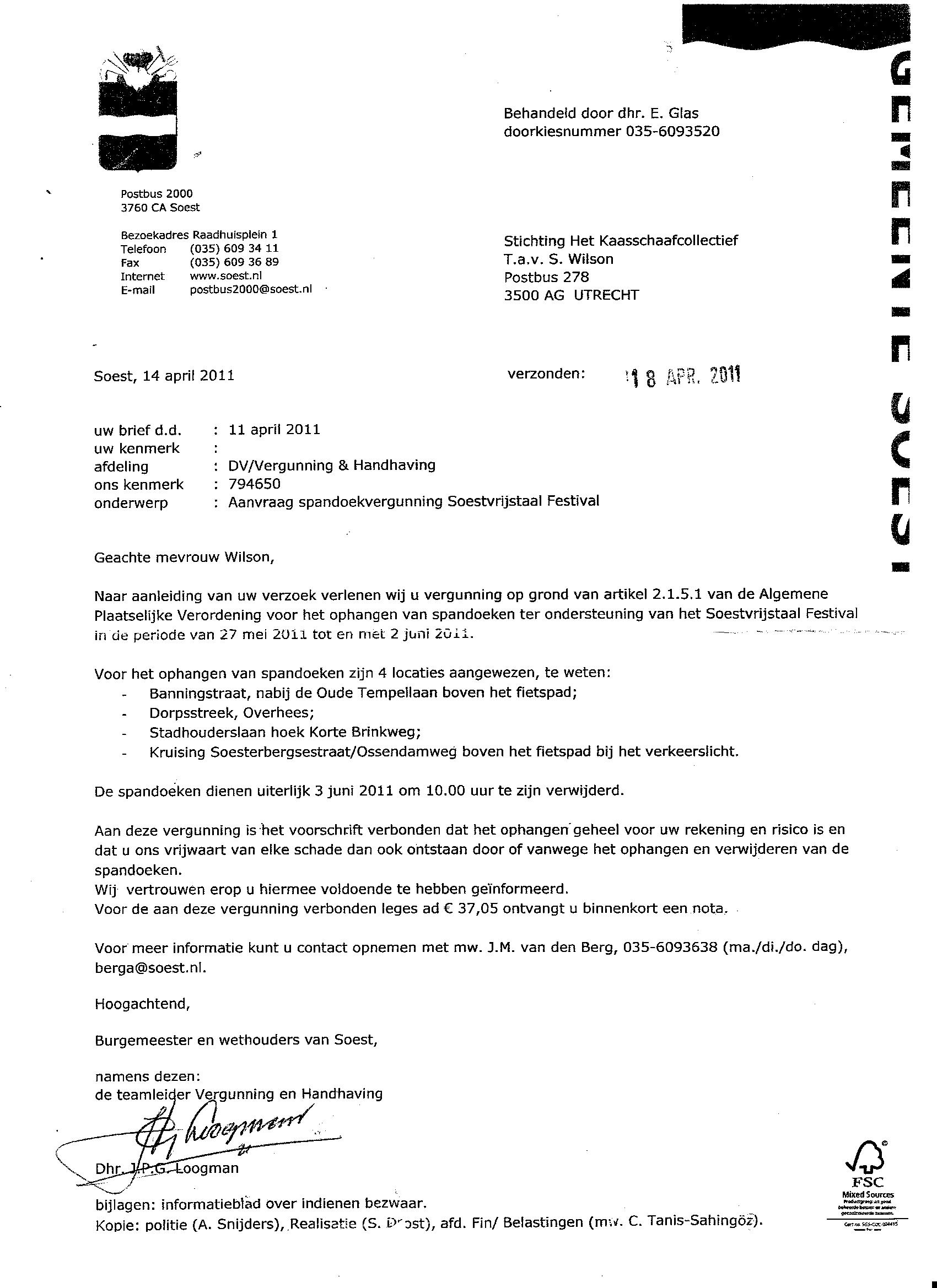 Bijlage 9: Nieuwsbrief 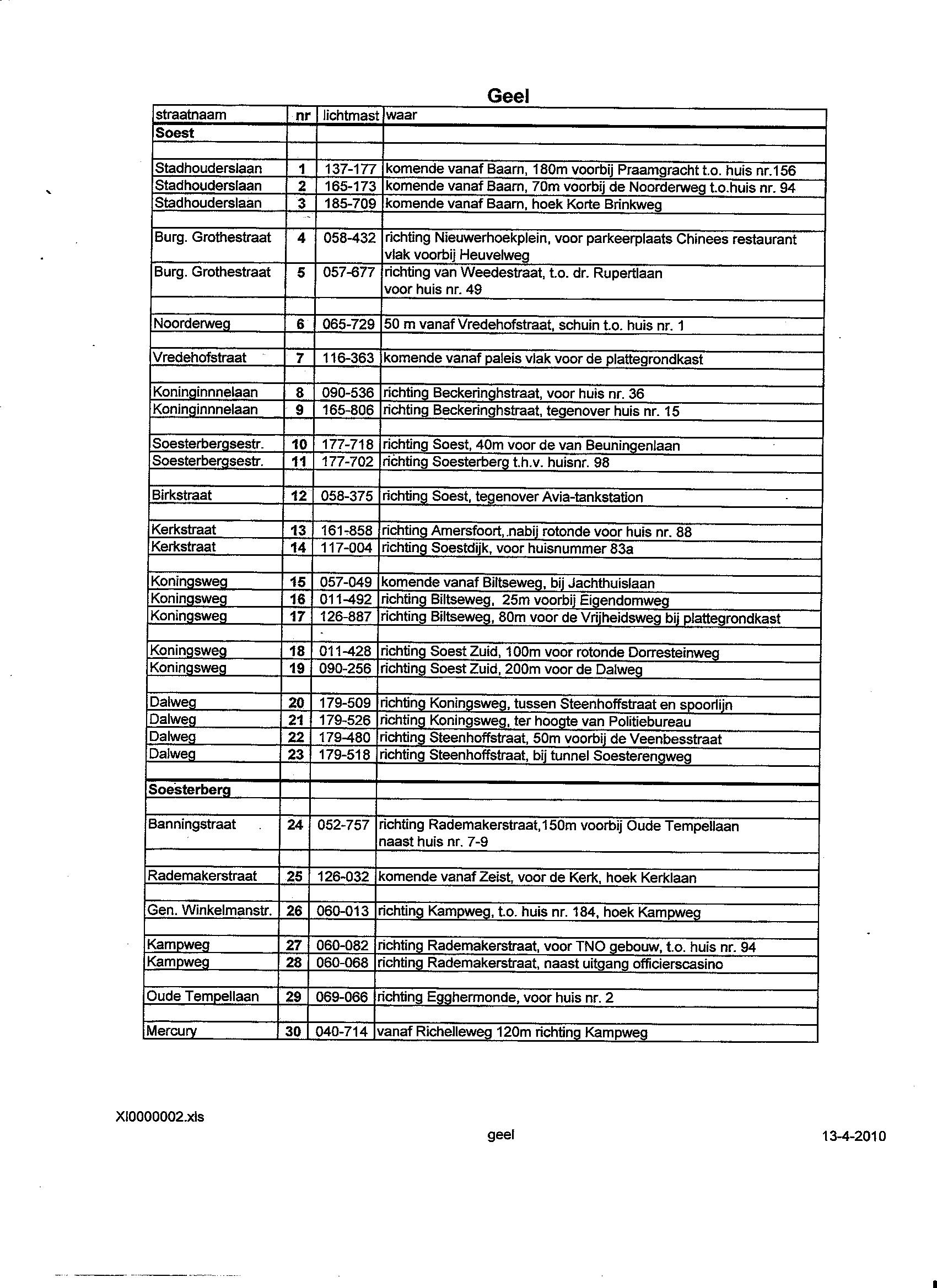 Bijlage 10: Persbericht 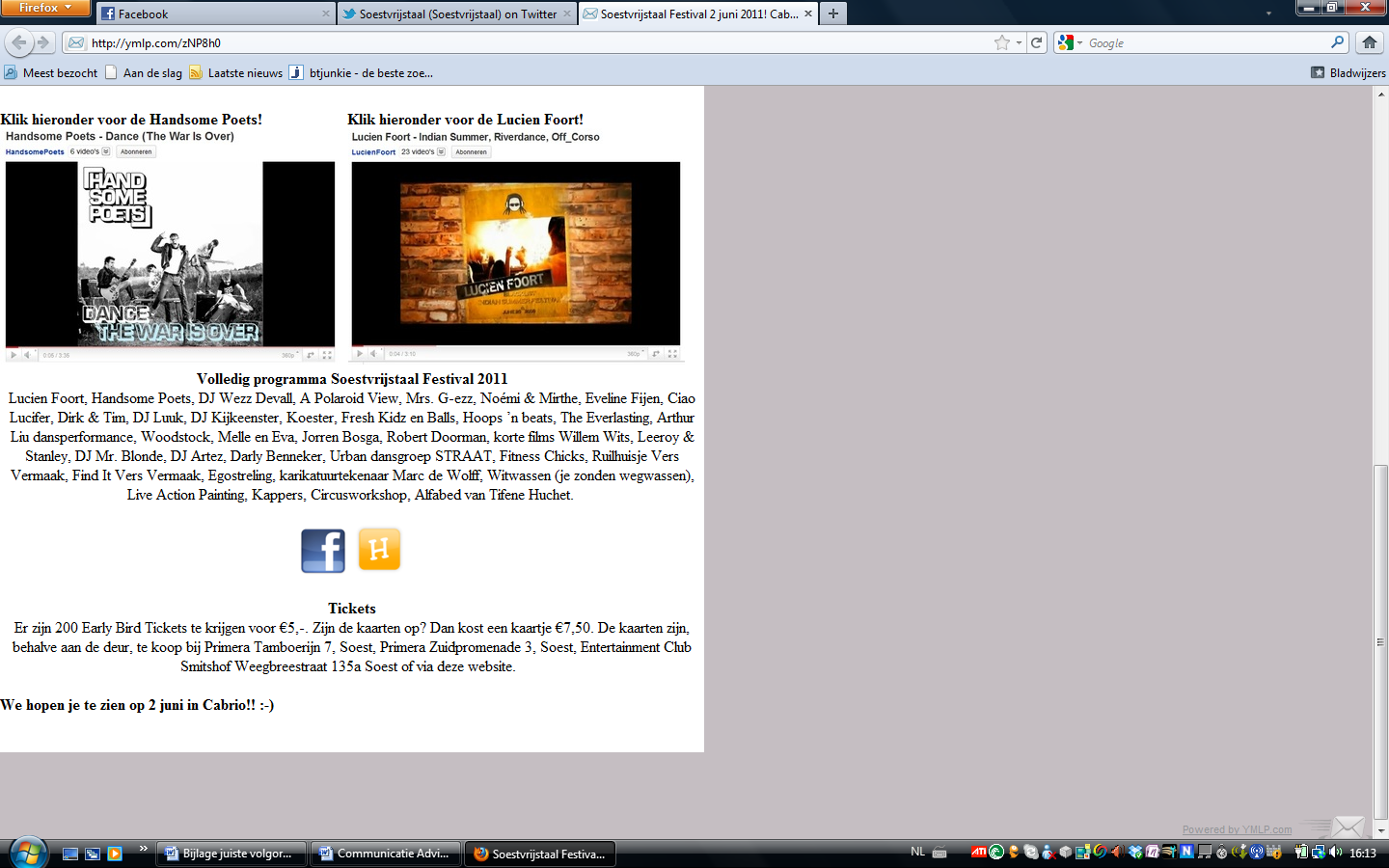 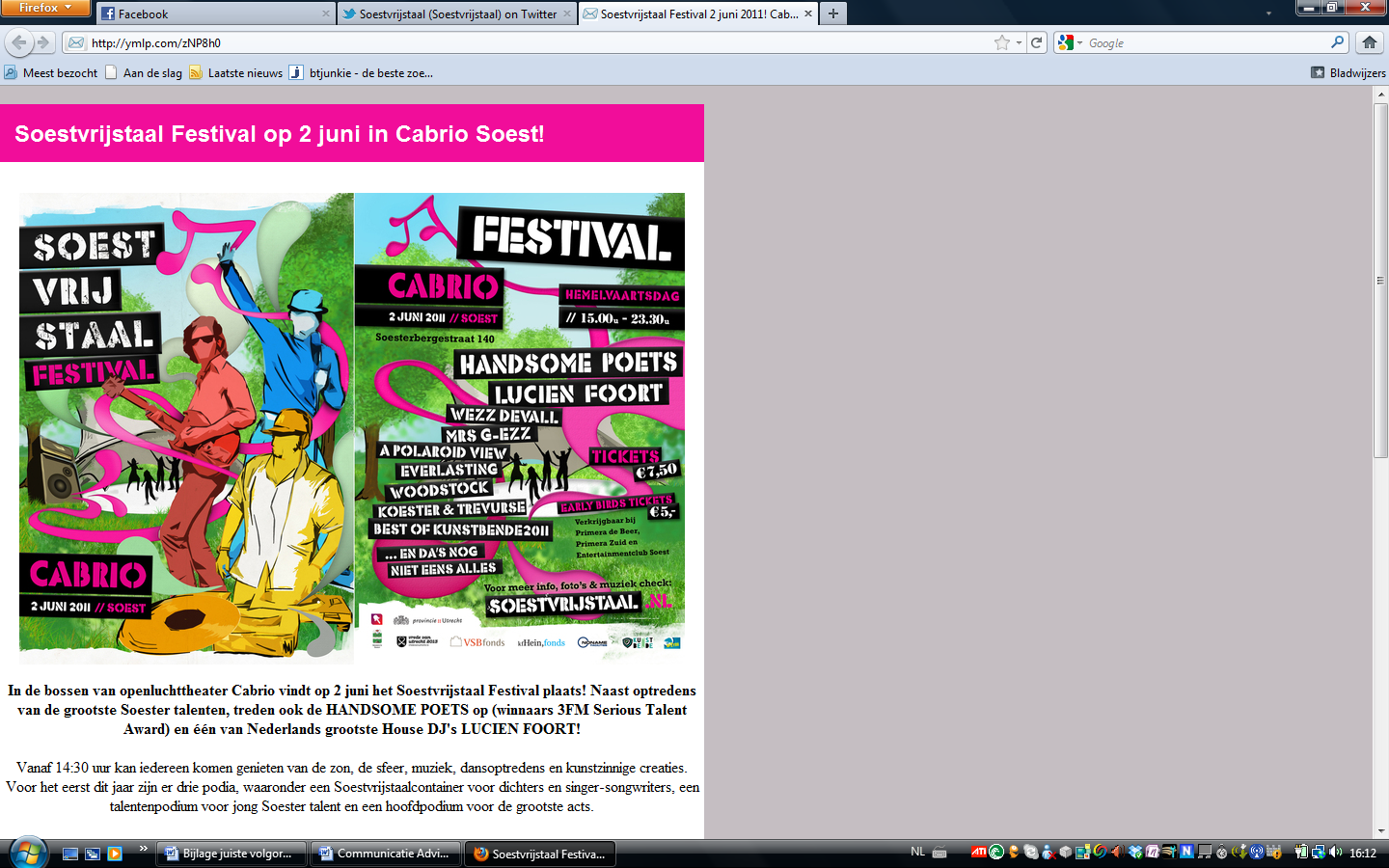 Soestvrijstaal Festival op 2 juni 2011 Hemelvaartsdag! In de bossen van openluchttheater Cabrio vindt op 2 juni het Soestvrijstaal Festival plaats! Naast optredens van de grootste Soester talenten, treden ook de Handsome Poets op (winnaars 3FM Serious Talent Award) en één van Nederlands grootste House DJ's Lucien Foort!

Vanaf 14:30 uur kan iedereen komen genieten van de zon, de sfeer, muziek, dansoptredens en kunstzinnige creaties. Voor het eerst dit jaar zijn er drie podia, waaronder een Soestvrijstaalcontainer voor dichters en singer-songwriters, een talentenpodium voor jong Soester talent en een hoofdpodium voor de grootste acts. 

De spits wordt afgebeten op het podium voor lokaal talent; genaamd The Local Heroes Stage. Daar zijn optredens te zien van o.a. de Soester bands The Everlasting en Woodstock, DJ Mr. Blonde, danseres Darly Benneker en A Polaroid View. Allen zijn voorafgaand gecoacht door een professional, in aanloop naar hun optreden op het festival. Ook organiseren de dansers van Urban dansgroep STRAAT ’s middags een dansworkshop waar ieder zijn of haar dansmoves kan verfijnen.

De hoofdacts van Soestvrijstaal Festival 2011 zijn Handsome Poets, winnaar van de 3FM Serious Talent Award en DJ Lucien Foort. Beiden hebben menig muziekhart veroverd tijdens vele optredens, zowel in nationaal als internationaal. Op het hoofdpodium staan ook de Soester Dj’s Wezz Devall, bekend van het nummer ‘Free My Willy, en Mrs G-ezz, die haar beste houseplaten tevoorschijn haalt om het festival af te sluiten om 23:30uur. 

Naast de gewone festivalactiviteiten, is er ook een creatief randprogramma. Bij Marc de Wolff worden hilarische karikatuurtekeningen gemaakt en in het ruilhuisje kan “oude troep” geruild worden tegen verassende nieuwe spullen. De dames van Egostreling prijzen ieder de hemel in, en bij de mensen van ‘Witwasserij’ kunnen zonden worden witgewassen.  Het is ook mogelijk om een circusworkshop te volgen en de fijne kneepjes van het vak te leren van Frank Nieuwenhuizen. 
----------------------------------------------------------------------------

Volledig programma:
14:30 - 23:00 uur in openluchttheater Cabrio, Soesterbergsestraat 140  in Soest
Programma: Lucien Foort, Handsome Poets, DJ Wezz Devall, A Polaroid View, Mrs. G-ezz, Noémi & Mirthe, Eveline Fijen, Ciao Lucifer, Dirk & Tim, DJ Luuk, DJ Kijkeenster, Koester, Fresh Kidz en Balls, Hoops ’n beats, The Everlasting, Arthur Liu dansperformance, Woodstock, Melle en Eva, Jorren Bosga, Robert Doorman, korte films Willem Wits, Leeroy & Stanley, DJ Mr. Blonde, DJ Artez, Darly Benneker, Urban dansgroep STRAAT, Fitness Chicks, Ruilhuisje Vers Vermaak, Find It Vers Vermaak, Egostreling, karikatuurtekenaar Marc de Wolff, Witwassen (je zonden wegwassen), Live Action Painting, Kappers, Circusworkshop, Alfabed van Tifene Huchet. 

Tickets
Er zijn 200 Early Bird Tickets te krijgen voor €5,-. Zijn de kaarten op? Dan kost een kaartje €7,50. De kaarten zijn, behalve aan de deur, te koop bij Primera Tamboerijn 7, Soest, Primera Zuidpromenade 3, Soest, Entertainment Club Smitshof Weegbreestraat 135a Soest. Zie ook www.soestvrijstaal.nl voor meer informatie. Meer informatie
Soestvrijstaal is een project van het Kaasschaafcollectief en wordt mede mogelijk gemaakt door gemeente Soest, Provincie Utrecht, Vrede van Utrecht, kfHein fonds, VSBfonds en Born Digital. Samenwerkingspartners zijn onder andere No Name Events, MPP, IDEA uit Soest en Kunstbende Landelijk. Noot voor de redactie:Voor meer informatie over dit persbericht kunt u contact opnemen met Sarah Wilson via telefoonnummer 030 - 292 0950 of 06 – 17409762  of via e-mail: sarah@kaasschaafcollectief.nlBijlage 11: het ontwerp van de fietszadelhoesjes, zonnebrillen en het early bird ticketHet zadelhoesje 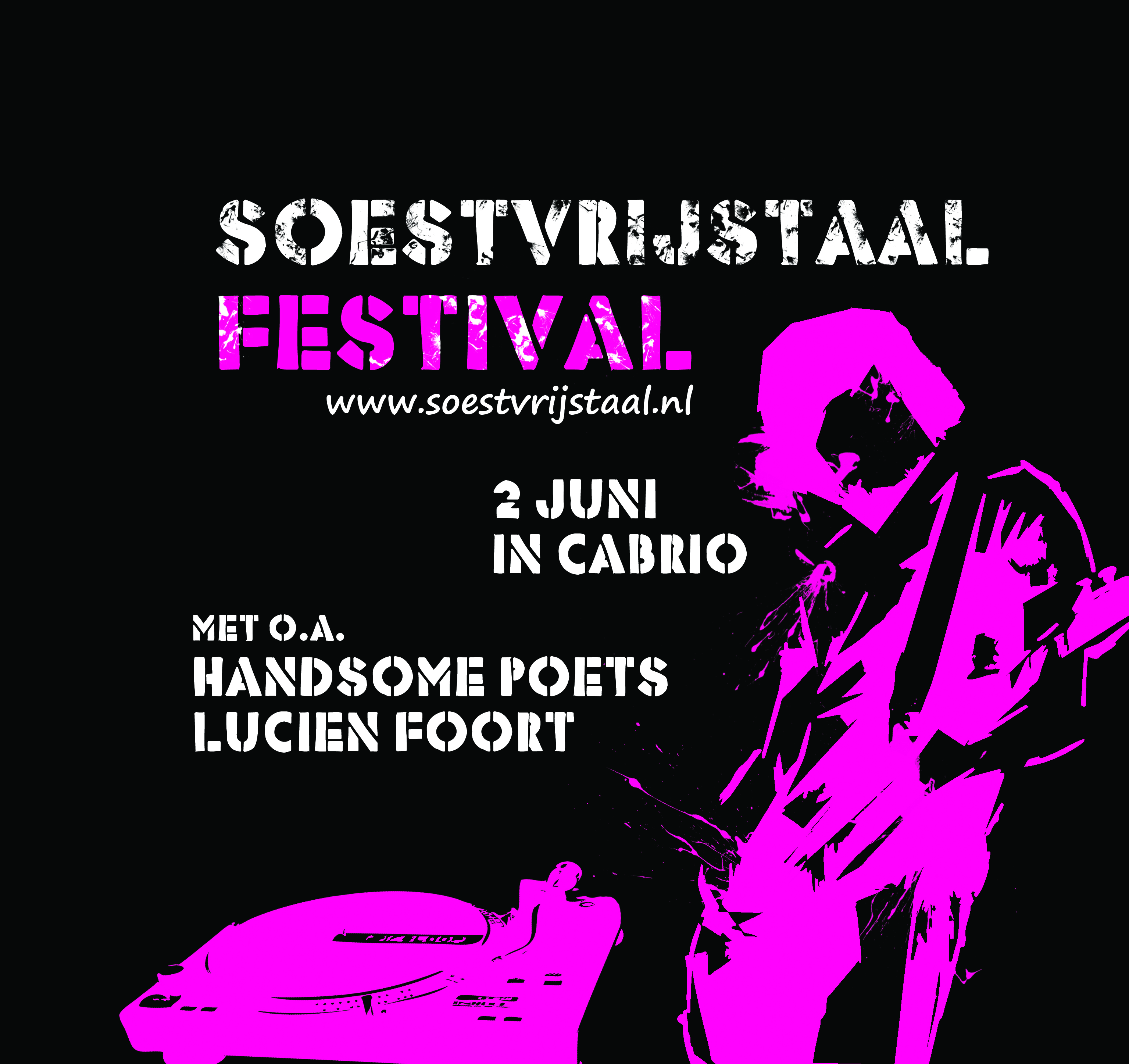 De Zonnebrillen 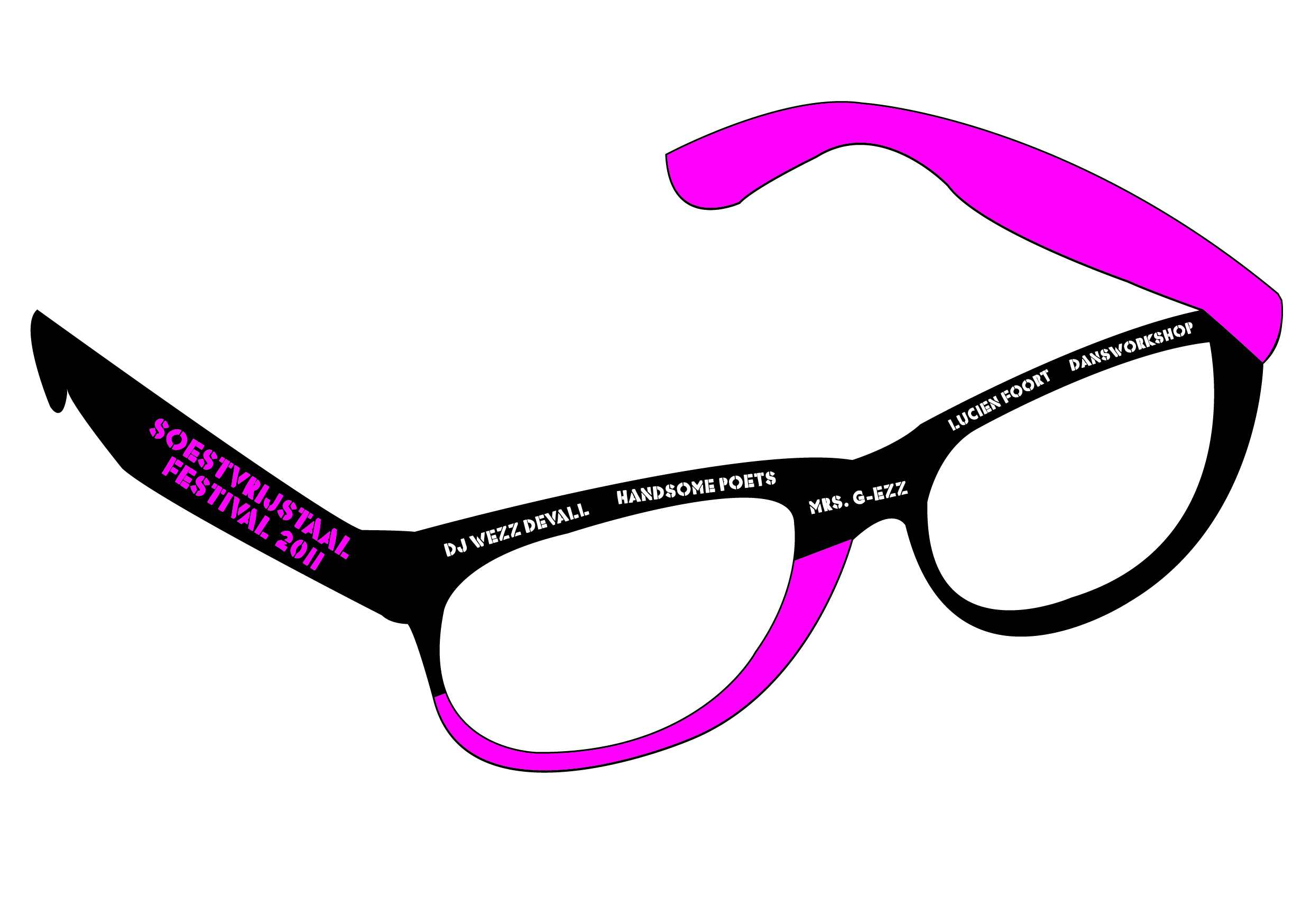 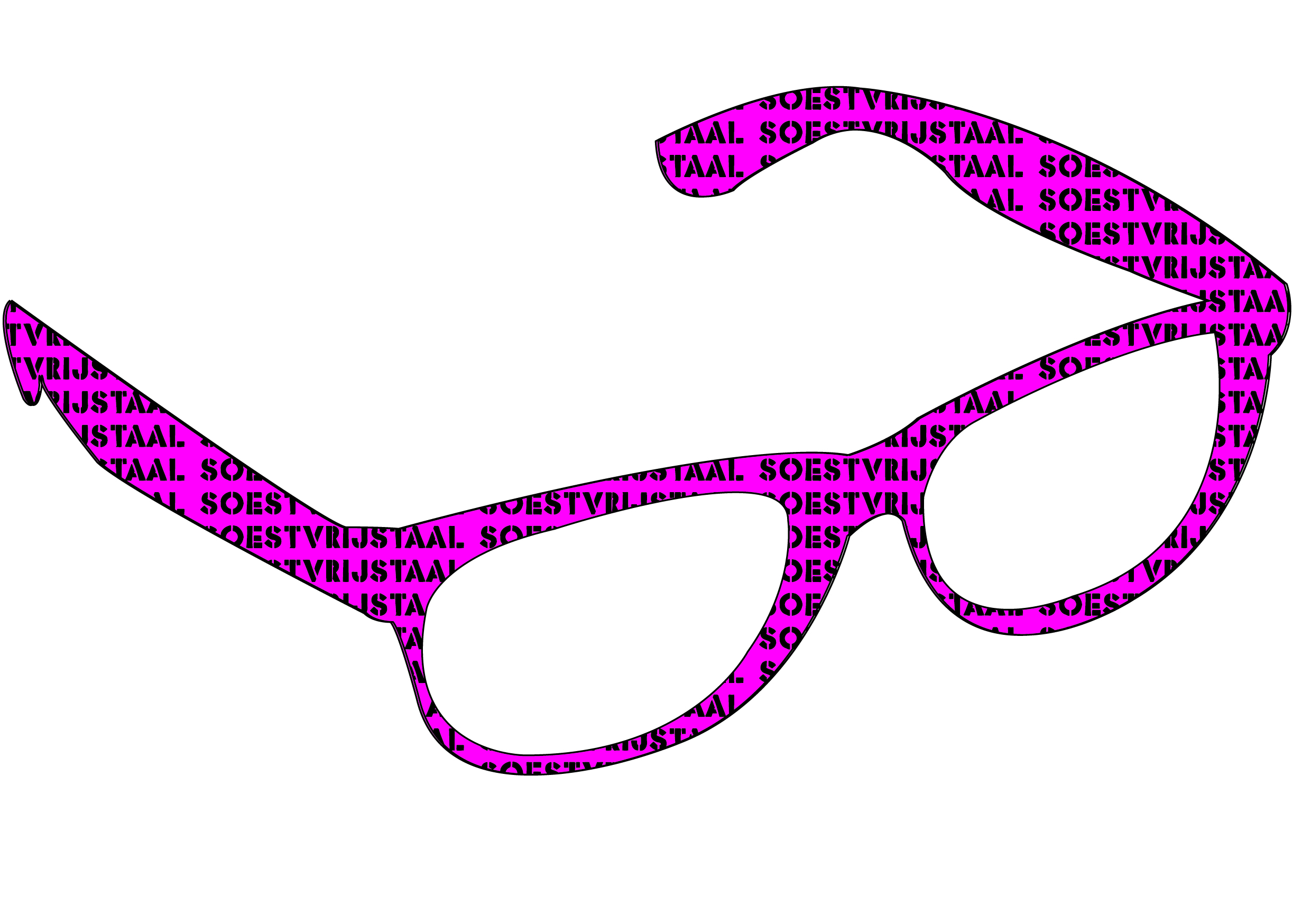 Bijlage 11: het ticket 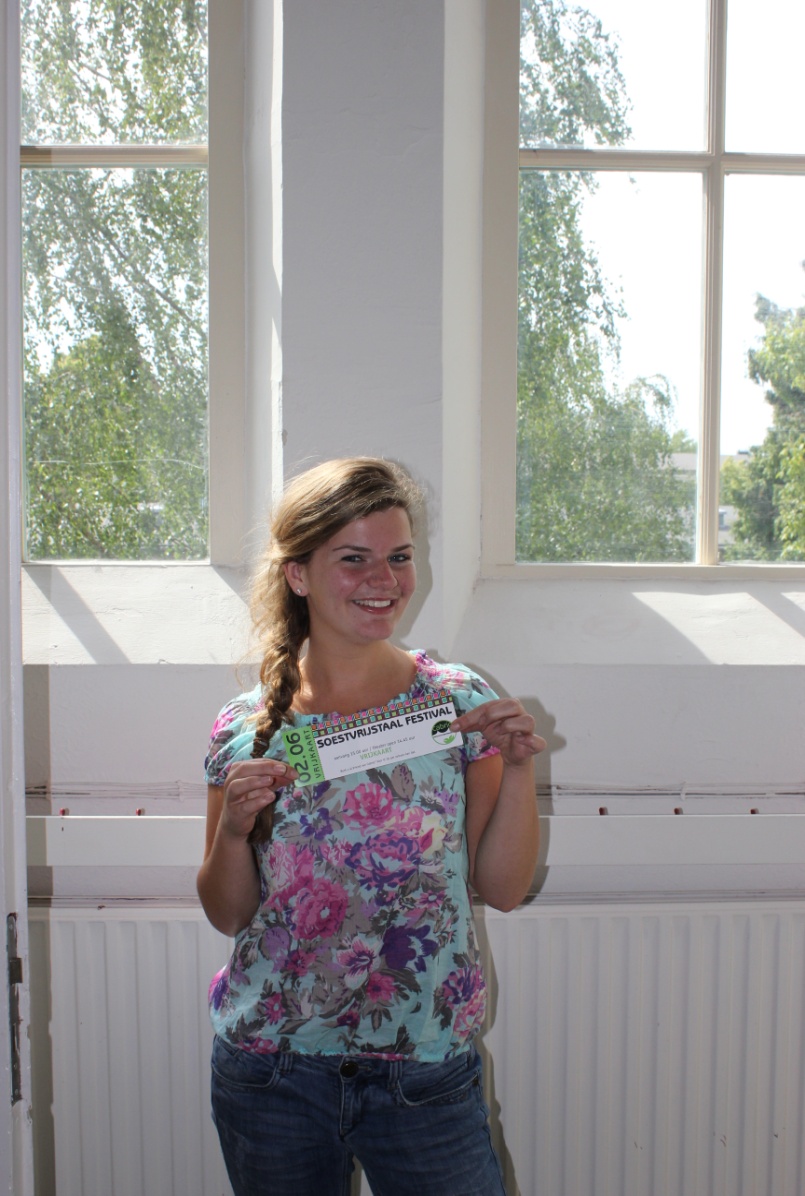 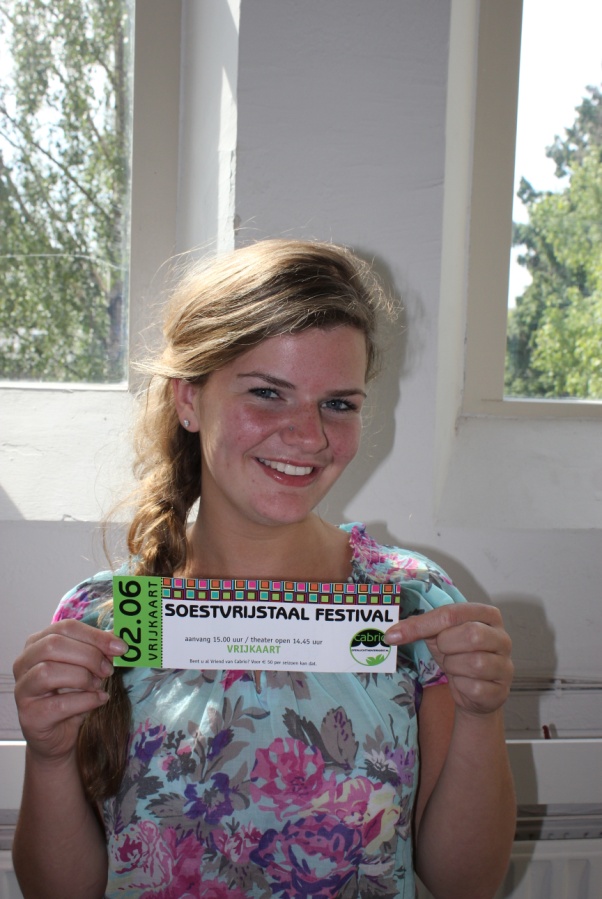 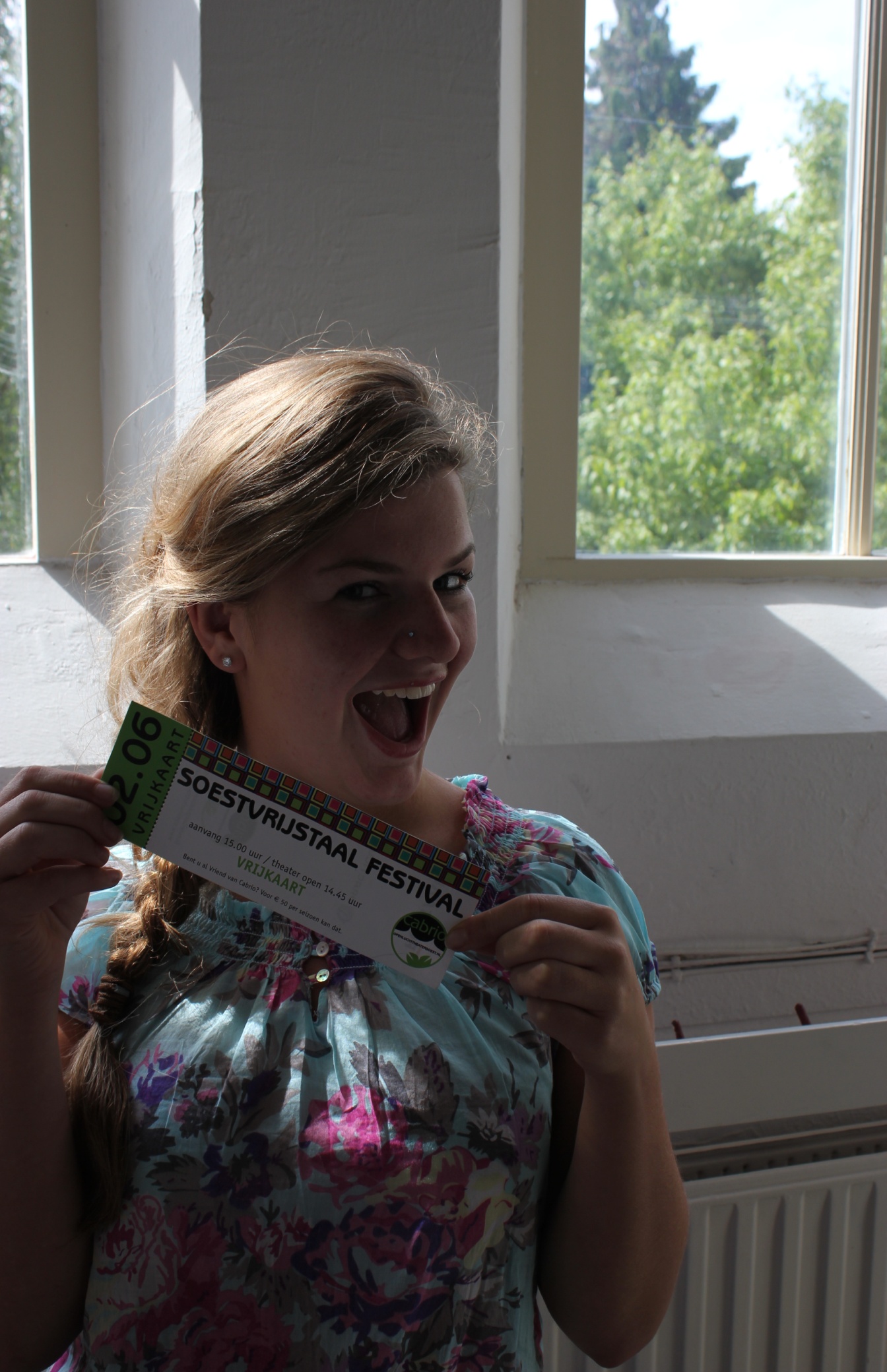 Bijlage 12: Leveranciers van zadelhoesjes en zonnebrillen Zadelhoesjes leveranciers

1)  http://www.zadelhoesje.com/  ook: http://www.promocompany.nl/
- 	Gratis ontwerp binnen 24 uur!
- 	Snelle Levertijden
- 	Verkrijgbaar in alle PMS kleuren
- 	Groot vlak voor reclame uitingen 
- 	Altijd een schoon en droog zadel 
- 	Past op alle zadels
- 	Laagste prijsgarantie 
- 	milieuvriendelijk 
- 	prijzen op aanvraag  offerte aangevraagd 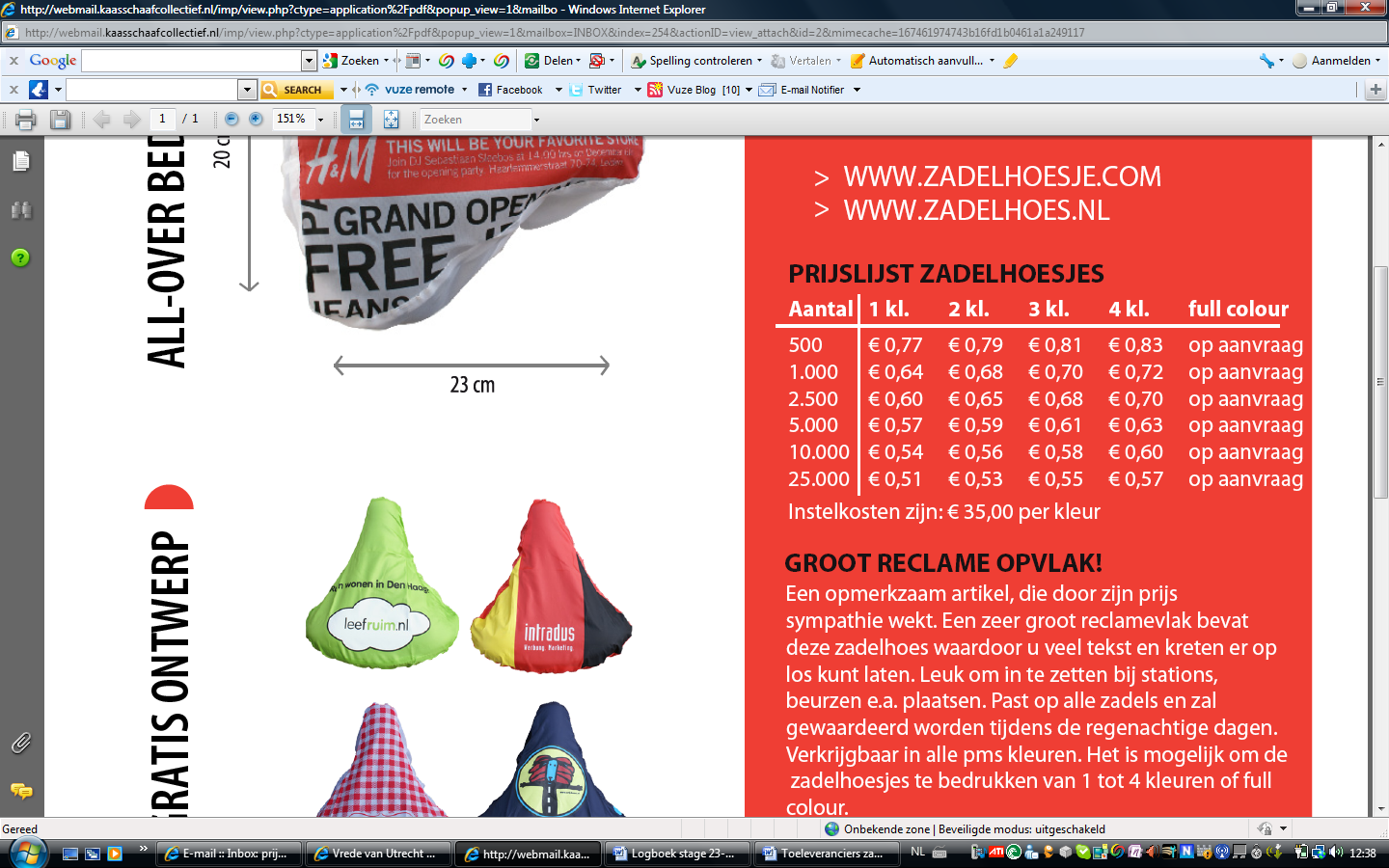 2) http://www.zadelhoesjes.eu/  - http://www.euro-logo.nl/ 
Genoemde prijzen zijn exclusief BTW, betalingscondities: 40% na order; 60% voor levering. Hogere aantallen op aanvraag, levertijd vanaf 25.000 stuks is ongeveer 9 weken. Overige aantallen 3-4 weken na goedkeuring van de digitale proefdruk. Alle zadelhoesjes worden per stuk verpakt!3)http://www.parapluonline.nl/24/regentextiel.html?gclid=COSZ_tKvv6cCFcOEDgodZC14Kw#Zadelhoesjes 

Zadelhoesjes, de perfecte manier om uw boodschap grootschalig kenbaar te maken!
 Nadeel: kan maar in 1 kleur gedrukt worden en maar 100 stuks per bestelling. 

4) http://www.propremium.nl/zadelhoesjes.php Aantal Prijs p/stuk: 2.500 stuks kosten € 0,55 per stuk Alle bedragen zijn in Euro’s en exclusief BTW. Indien u akkoord gaat met de op deze offerte omschreven opdracht conform de algemene voorwaarden, voorziet u deze pagina van een handtekening en faxt en stuurt u de gehele offerte retour aan ProPremium. Al onze prijzen zijn gebaseerd op een onder- of overlevering van maximaal 10%. De offerte is 7 dagen geldig in verband met valuta koerswisselingen en wisselingen in de grondstofprijzen. Na ontvangst van betaling nemen wij uw opdracht in behandeling. Vertragingen tijdens transport valt buiten de verantwoordelijkheid van ProPremium.
5) http://www.vanslobbe.nl/ 

Aantal prijs p/stuk: 2500 stuks kosten €0.78 per 6) http://www.idwear.nl/Textiel/Diversen/Zadel_Hoesjes_voor_de_fiets.aspx
* vanaf: 0,55 cent per stuk 7) http://www.bedruktedingen.nl/zadelhoesjes.html  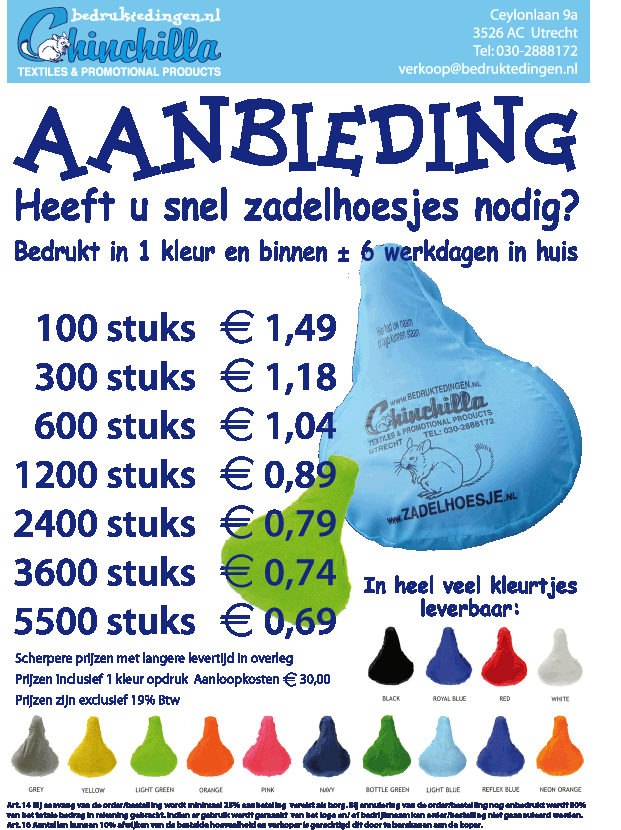 Zonnebrillen leveranciers http://www.zintuig.nl/product/125813/Zonnebril  (zie zonnebril leverancier 1) 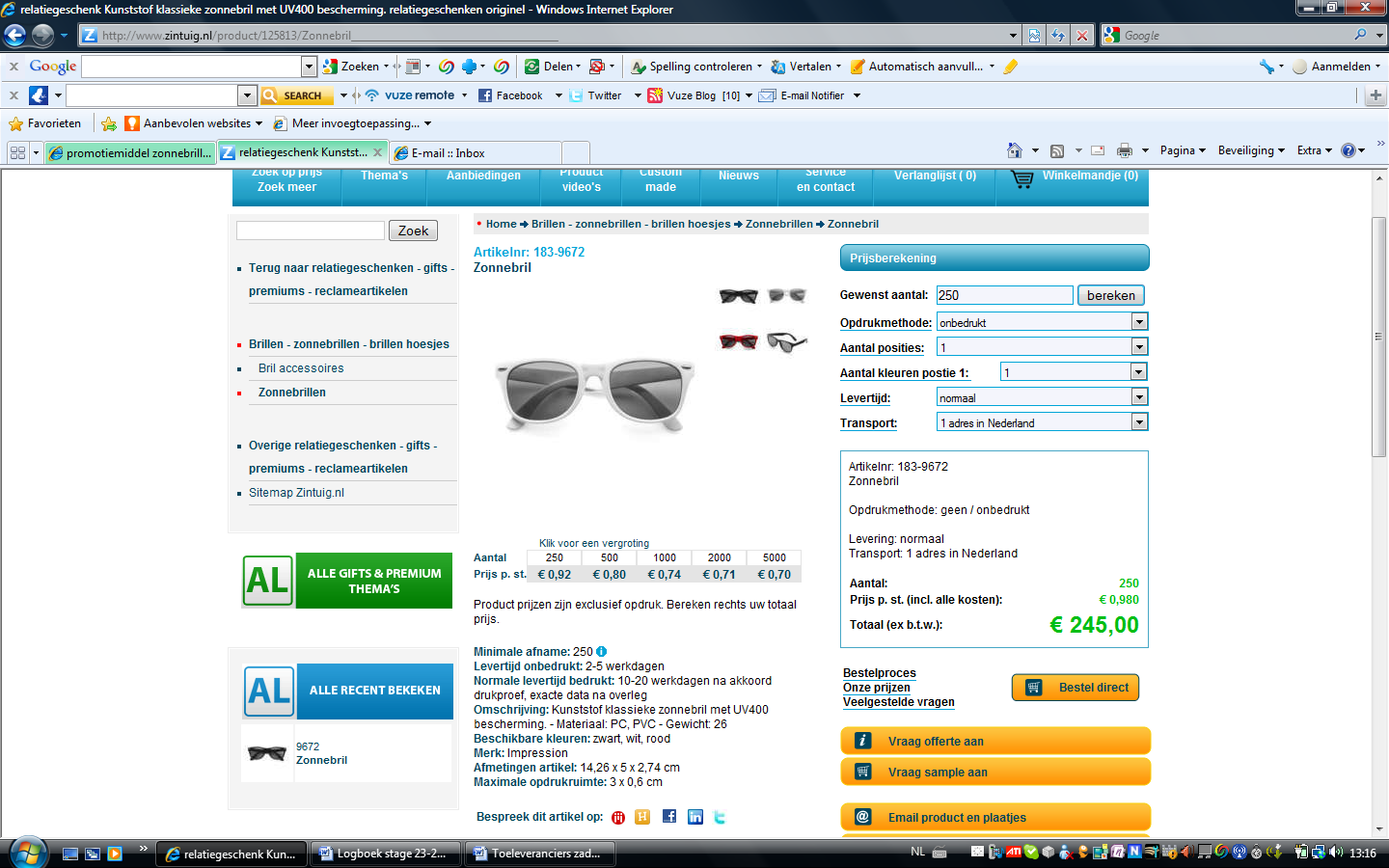 http://www.bedrukken.nl/shop/Zonnebrillen-bedrukken-c-259.html  (zie zonnebril leverancier 2) Bijlage 13: Planning voorafgaand het festival 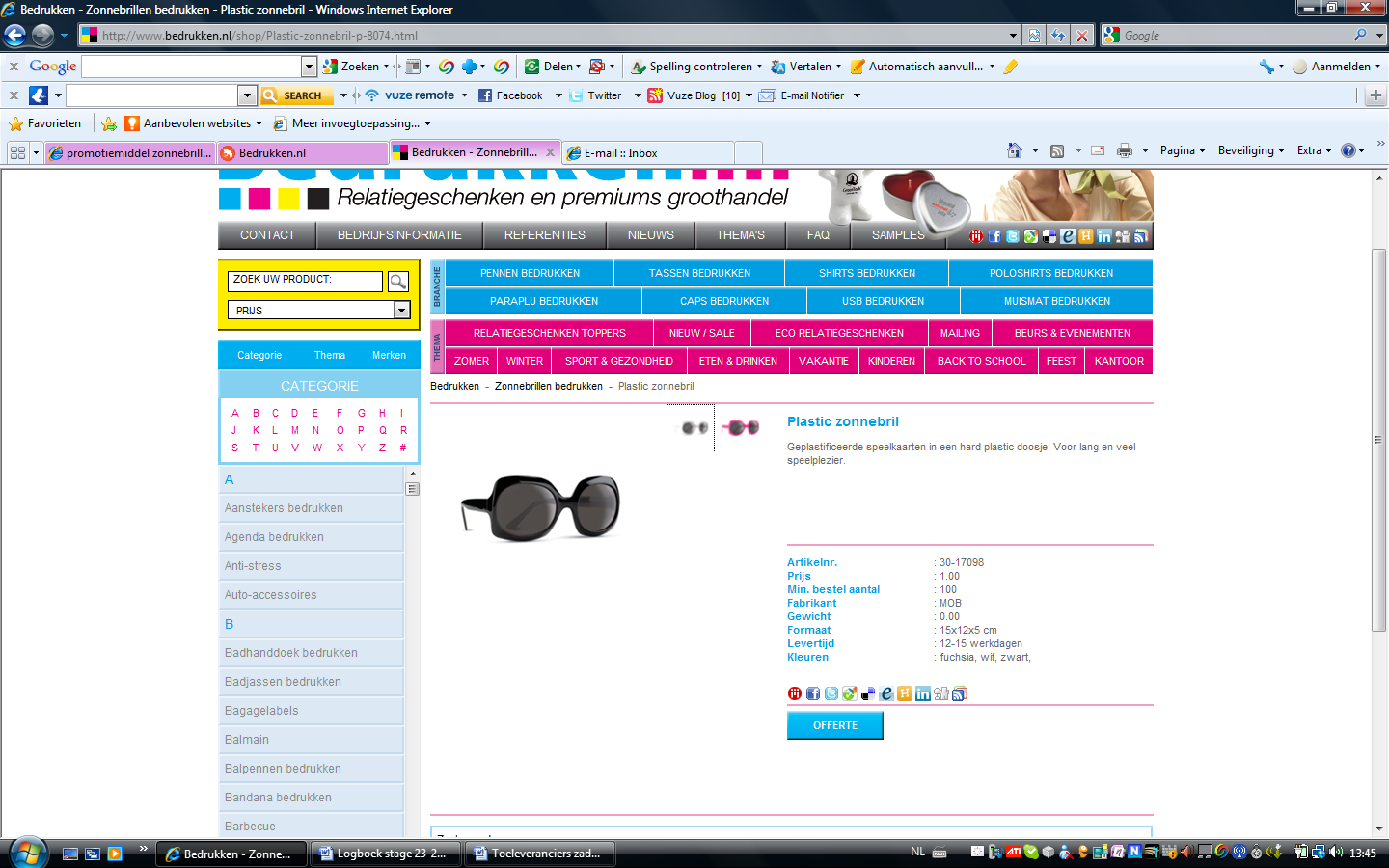 Bijlage 14: Begroting Bijlage 15: Festival Flyer 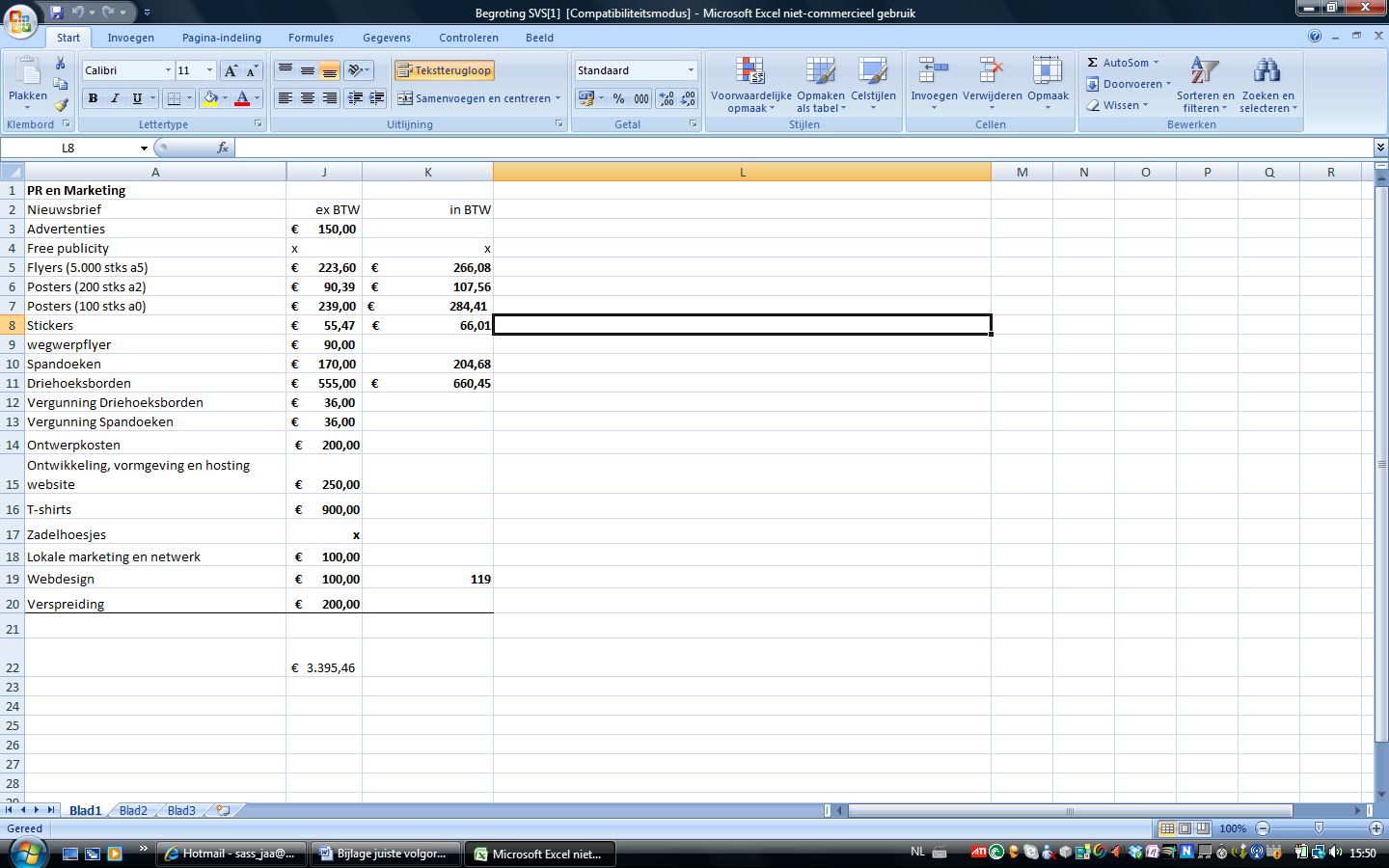 Bijlage 16: Draaiboek Soestvrijstaal Festival 2011 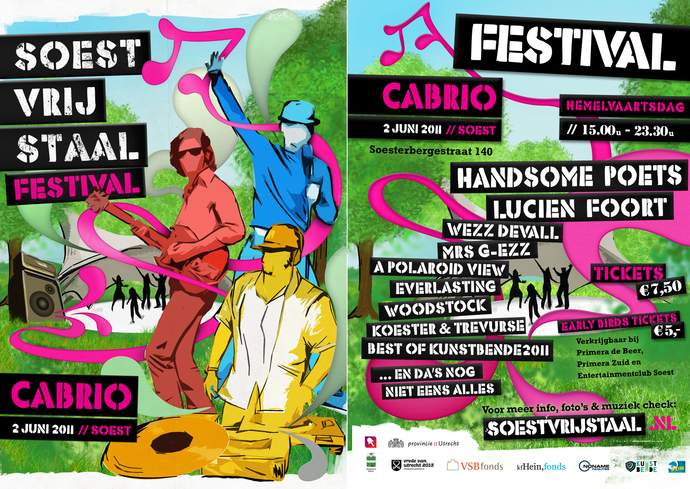 CONTACTSHEETPLANNING DINSDAG 31 MEI 09:00 uur  	Bus halen  			Kassing  		Jasper / Frankxx:xx uur	Tent ophalen			Tifen			Jasper / Frank	14:00 uur	Zitzakken Halen		Beneluxlaan 1006	Jasper / Frank						06 16 81 14 9414:30 uur 	Wasmachines halen		Vleutenseweg 217	Jasper / Frank15:00 uur	Overige zaken in bus gooien				Jasper / Frank		Packlist overige zaken:Bannerszitzakken zeilgereedschapskisttouwwaslijnenlampionnentapeschaarstanleymesbewegwijzeringkrijtbordenKrijtpostersprogrammaboekjesfestivalbandjesmuntjes medewerkers (2 pp)boombox + batterijen (voor Kunstbende Dansacts)megafoonporto’s + ladersPLANNING WOENSDAG 1 JUNI 07:30 uur	Vertrek met geladen bus/ caddy richting Cabrio			Jasper / Frank08:00 uur	Get in Cabrio	/ 	Sleutels					Marita/ Jasper/ Frank08:00 uur 	Levering Staalcontainer						Jasper/ Frank09:00 uur	Start leveringen No Name (hekwerk, plaskruizen,		Jasper / Frank		podium, tenten, verlichting, tafels, stoelen, dansvloer		afvalbakken, aggregaat, marktkramen, 		09:00 uur 	Get in dranghekken							10:00 uur	Plaatsing hekwerk						Vrijwilligers team 110:00 uur	Bouwen partytenten						Vrijwilligers team 210:00 uur	Inrichten container						KSC10:00 uur	Boodschappen tbv lunch halen (ook voor het event zelf)		KSC		Zie lunchlijst + brood voor woensdag12:00 uur	Lunch								Allen13:00 uur	Plaatsen marktkramen						Vrijwilligers team 113:00 uur 	Inhangen lampionnen						Vrijwilligers team 214:00 uur	Hangen banners						Vrijwilligers team 115:00 uur	Inrichten backstage						Vrijwilligers team 116:00 uur	Plaatsen tafels, stoelen, picknicksets foodvillage			Vrijwilligers team 217:00 uur	Diner verzorgen							Jasper / Frank18:00 uur	Diner								Allen19:00 uur	Overige werkzaamheden wvttk					AllenLunch Woensdag BroodLunch woensdag + donderdagbroodbelegfruitsnoepred bullspa blauwchipssoepplastic borden/bestek batterijen voor de boombox6 x Kraslot (megacash oid)PLANNING DONDERDAG 2 JUNI VOOR OPENING07:00 uur	Wakker worden, opstaan, koffie			Jasper / Frank + aanhang09:00 uur	Ophalen personenbus bij Adrem			Willem09:00 uur	Ophalen brood bakker Merelstraat			KSC09:00 uur	Get in / Opbouw techniek				Onyx09:30 uur	Get in / Briefing vrijwilligers (voorbereiders)		Sasja / Jasper09:30 uur	Vertrek KSC crew vanaf GS2			KSC crew10:00 uur	Get in KSC crew					KSC crew10:00 uur	Plaatsen zitzakken					Vrijwilligers11:00 uur	Plaatsen Wasmachines				We Love 2 Sweat11:00 uur	Opbouw Espressobar					Barista11:00 uur	Opbouw Food						Meatsaver11:00 uur 	Opbouw suikerspinnen				Mathijs11:00 uur	Get in / Briefing backstagecatering team 1		Sasja / Jasper11:30 uur	Start Backstage catering				Backstagecatering team 111:30 uur	Get in / Briefing parkeerwacht, artist handling team 1	Sasja / Jasper12:30 uur	Get in / Briefing stagemanager, stagehands, LHS	Sasja / Jasper13:00 uur	Inrichten barren en kassa’s en checkpoint		Cabrio / KSC13:00 uur	Get in / opbouw Kappers, Alfabed, Egostreling,	(zie contactsheet)		Witwassen	13:00 uur	Bouw LHS						Stagemanager /Stagehands/ Band (Woodstock)13:00 uur	Get in / bouw Barista, Meatsaver, Suikerspin	(zie contactsheet)13:30 uur	Soundcheck LHS					Soundtech LHS / Band 									(Woodstock)13:30 uur	Get in / Briefing bar, kassa, kaartcontrole team 1	Jasper / Sasja / Cabrio14:00 uur	Get in / rondleiding beveiligers			Jasper14:00 uur	Kassa open						Vrijwilligers / Cabrio14:00 uur	Get in / Briefing Stagemanager Main (Vincent)	Jasper / SasjaPLANNING DONDERDAG 2 JUNI TIJDENS EVENT14:30 UUR 	DEUREN OPEN IEDEREEN OP ZIJN POST!14:30 uur	Start programma LHS	(zie timetable)			Stagecrew / Host15:00 uur	Start programma Staalcontainer	 (zie timetable)	Host / Runner15:00 uur	Start randprogrammering   (zie timetable)		Randgeprogrammeerden15:15 uur	Get in / Briefing runners team2				Jasper / Sasja			15:30 uur	Get in / Briefing Stagehands Main				Jasper / Sasja16:15 uur	Get in / Briefing bar, kassa, kaartcontrole,			Jasper / Sasja		parkeerwacht, artist handling, backstage cateringteam 217:45 uur	Overdracht posten team 1 naar team 2			Vrijwilligers		De mensen van team 1 geven uitleg over hoe alles werkt18:00 uur	Einde team 1 / Start team 2	Vrijwilligers	19:15 uur	Get in / Briefing opruimers LHS 				Sasja / Jasper19:45 uur	CERFEW LHS / STAALCONTAINER19:45 uur	Start opruimen LHS / Staalcontainer			Stagecrew, Opruimers,		(eerst het terrein leegvegen en afhekken!		Onyx						Daarna opruimen)19:45 uur	Start programma Mainstage				Stagecrew / Host20:30 uur	Get in / Briefing Verkeersbegeleiding			Sasja / Jasper21:00 uur	Start verkeersbegeleiding				Vrijwilliger23:30 uur	CERFEW: terrein sluiten23:30 uur	Terrein vegen: alle bezoekers naar uitgang begeleiden	Iedereen: zo veel mogelijkOpruimen en stallen van alle materialen NoName 	vrijwilligers + KSC crew	ALLE HEKWERK OP BOKKEN!!!!!Opruimen KSC materialen (voor zo ver mogelijk)Opruimen overige materialen van derden			PLANNING VRIJDAG 3 JUNI 09:00 uur	Wakker worden, opstaan, koffie			Jasper / Frank + aanhang10:00 uur	Get in / Afbouw No Name				No Name10:00 uur	Get in KSC afruimploeg				KSC10:00 uur	Alles opruimen wat je tegenkomt:			IedereenTerrein moet kraakhelder worden opgeleverd			13:00 uur	Dranghekken retour					Iedereen		19:00 uur (ovb)	return to GS2 met alle materialen		Iedereen19:00 uur	Get in / unload @ GS2				Iedereen19:30 uur	Bus retour Ad Rem en Kassing			Willem / Jasper / Frank20:00 uur	Bier @ GS2						IedereenEINDE SOESTVRIJSTAAL 2011 BOI!
Chauffeurs: -	Jasper (Bakwagen 2 pers)-	Frank (Eigen waggie 4 pers)-	Willem (Bus 9 pers)-	xxxxx (Caddy 2 pers)KSC Crew (get in 2 juni = 8:30 -------- get in 3 juni = 10:00)SasjaBritteSarahRobertSaarKoenTIMETABLE Local Hero StageTIMETABLE StaalcontainerTIMETABLE RANDPROGRAMMA (15.00 – 20.00 uur) TIMETABLE MAINSTAGETECHNISCH DRAAIBOEK Local Heroes Stage15:00 – 15:25		Woodstock (Band)Contactpersoon: 	Joey Horst  	06 - 27 89 88 75  	joeymhorst@msn.com 	Neemt mee:2x elektrische gitaar, pedalboard el. Gitaar, 1x basgitaar, saxofoon (eigen microfoontje aanwezig), keyboard, 1x bekkenset. Eigen bekabeling van instrument tot versterker. GEEN eigen Di’s voor keyboard! Heeft nodig:Di’s voor keyboard, 1x gitaarversterker, 1x basversterker, versterking van saxofoon via PA. 2x XLR kabels.16:05 – 16:30 	Dirk en Tim (Band) Contactpersoon: 	Tim Kerssies 	06 - 14 77 08 08 	 timstandaard@hotmail.com Neemt mee: 	1x semi akoestische gitaar, 1x nord piano, 1x bekkenset.Heeft nodig:	1x microfoon + standaard, barkruk, 1x XLR voor gitaar, 2x D.I.,2x Jack voor toetsen, 1x keystand. Drumstel17:10 – 17:30 	Koester presenteert ‘Theoretische Discipline’ (Nederhop)Contactpersoon: 	Mark Verwoerd  06 - 10 68 23 18  	koester88@gmail.com	Heeft nodig:DJM 1000 mixer + 2x CDJ2000MK33 Microfoons (liefst draadloos)1 Microfoon-standaard bij DJ-tafelEen stoel (nodig bij een bepaalde track)18.05 – 18.30	A Polaroid View (Band)Contactpersoon: 	Tom Meijer  	  06 – 17 13 23 94  	apolaroidview@gmail.com Neemt mee: 1x elektrische gitaar, 1x basgitaar-, 1x toetsen, 1x bekkensetHeeft nodig: 3x microfoon+ standaard, zangmonitor/monitor toetsen/2x monitor gitaar, 1x gitaarversterker,1x basversterker, 1x drumstel 19:10 – 19:35 	Everlasting (Band)Contactpersoon: 	Thom Budel 	06 – 55 93 35 50  	thombudel@gmail.com Neemt mee: 2x gitaar, 1x basgitaar, gitaar effecten, cowbell, tamboerijn en woodblock op de hihat, 1x bekkensetHeeft nodig: 4x mic + standaard, 1x drumstel, 2x gitaar versterker, 1x basversterker, 4x monitor, 10 stroompuntenOpmerking/vraag:Zou het mogelijk zijn dat onze geluidsman naast jullie geluidsman(nen) staat? Gewoon om aan te geven wanneer een solo komt bijv. en niet aan de knoppen zit? En kunnen wij een van onze eigen gitaarversterkers meenemen.Aantal 1000 2500 5000 10000 25000 Instelkosten Zadelhoesje met éénkleurige bedrukking € 0,71 € 0,63€ 0,55 € 0,48 € 0,35 € 20 per kleur Extra kleur 0,02 euro per stuk extra per kleur 0,02 euro per stuk extra per kleur 0,02 euro per stuk extra per kleur 0,02 euro per stuk extra per kleur 0,02 euro per stuk extra per kleur Zadelhoesje met full color opdruk (offset) € 0,87€ 0,79€ 0,67 € 0,60 € 0,44€ 50 per logo Transport € 15 € 25 € 45 € 75 € 150 Aantal1002505001.0002.500Prijs incl. 1 kleur druk€ 0,99€ 0,95€ 0,92€ 0,88€ 0,86Deadline AfgerondWatWieOpmerkingen1 maart Start online verkoop (site cabrio) Cabrio 9 maartPromotieactie bedenken + offertes opvragen: Fiets zadelhoesjes Sarah / Sasja 22 maartOverleg wat en hoe moet in het interview. Wat moet er verteld worden en sowieso in het artikel?Robert, Frank, Rowan, Koen, Sarah24 maartInterview met Soester CourantFrank en RowanWeek 13/14Zadelhoesjes ontwerpenBritte1 april Vrijwilligers zoeken Sasja 8 april Deadline vergunning driehoeksborden en spandoeken aanvragenSarah / Sasja Week 17 
26 april 2011 Ontvangst toegangskaarten/voorverkoop12 april Ontwerp zadelhoesjes af & zadelhoesjes bestellenBritte 
Sasja / Sarah Ontwerp is af alleen het plan is van de baan wegens beperkt budget.     april 
? Ontwerp poster af
Poster naar drukker Jeroen Week 17 
28 april 2011 Ontwerp flyer af 
flyer naar drukker Jeroen 18 aprilTekst Schrijven over Festival Programma voor op website en social mediaSarahSasja20 aprilVia Social Media:Lucien Foort bekend makenMet Teaser flyer van Britte!Sarah SasjaOok vermelden dat de vvk over een week start! 28 aprilVia Social Media:E-Flyer plaatsen &Flyer artiesten bekend makenTekst op de website plaatsenSarah SasjaOok vermelden dat vanaf morgen de kaarten te koop zijn bij Primera! Early Birds 5 euro27 aprilVia Social media:Kaartvoorverkoop gestart! Ook Cabrio Wees snelWeek 17Voorverkoop (kaarten langsbrengen bij primera) Jongerenteam, Sasja / Sarah?1 mei Zadelhoesjes binnen 11 mei Flyeren & posters ophangen bij stations, winkelcentra en scholenSasja en Sarah 5 mei Flyeren & posters ophangenbevrijdingsfestivalJongerenteam, Sasja, Sarah, FrankFlyers waren nog niet binnen. 6 meiVia Social Media: Handsome Poets promotenEn ook overige artiesten bekend maken! Ook: de kaartverkoop gaat hard! 12 mei Persbericht 1 versturen Sasja / Sarah 13 mei om 19:00Oefenen Flashmob met dansschool Soest Dansers school & STRAAT. + S&F&SLocatie: Koningsweg 12 – 16 17 meiFlyeren & posters ophangenJongerenteam, Sasja, Sarah, Frank18 mei van 18:00 tot 19:00 Oefenen Flashmob met dansschool SoestDansers school & STRAAT. + S&F&SLocatie: Koningsweg 12 – 1620 mei van 18:45 Oefenen Flashmob met dansschool SoestDansers school & STRAAT. + S&F&SLocatie: Koningsweg 12 – 1627 mei Sandwichborden plaatsen25 meiPersbericht  versturenSarah26 meiDraaiboek Jasper28 meiFlashmob uitvoeren tijdens springpop in Soest + flyeren Dansschool Soest / STRAAT / KSC + JT28 meiRadio interview FUNX? 1 juni Opbouw Soestvrijstaal Festival! Vrijwilligers + medewerkers KSC en jongerenteam 2 juniSOESTVRIJSTAAL FESTIVAL! (Fotograferen)Vrijwilligers + medewerkers KSC en jongerenteam3 juniAfbouw Soestvrijstaal Festival Vrijwilligers + medewerkers KSC en jongerenteam3 juni Sfeerverslag versturen Sasja 9 juniFoto’s festival online Sarah / Sasja 19 juniSoestvrijstaal TV – de registratieBart Organisatie SOESTVRIJSTAALProductiehuis KSCAlgemeen coördinatorFrank Los06 – 51 18 83 15ProductieJasper Saman06 – 28 78 74 02SfeerbeheerRobert KouijzerKoen van Lier06 – 27 29 06 2106 – 24 28 62 59Stage ManagersVincent van de VeldeLotte ter Veen06 – 15 20 06 2006 – 30 40 89 85VrijwilligerscoördinatorSasjaSarah Wilson06 – 24 17 84 5906 – 17 40 97 62Backstage coördinator / artiesten ontvangstSanne WirtzOscar Kooij06 – 22 72 77 5806 – 13 54 48 50HostsRowan LodderGerben den Adel06 – 41 28 29 8906 – 18 25 26 56Overige belangrijke contactpersonenOpenluchttheater CabrioLies Blom, secretaris06 – 51 19 76 64Hoofdverantwoordelijke CabrioMarita van de Duys 06 – 55 56 45 70Cabrio / TechniekIko Claassens06 - 43 12 23 41Eerste Hulp bij EvenementenRick de GrootEdwin van der Plas06 – 23 38 89 8406 – 41 49 64 78Brandweer Soest030 - 289 27 14Politie Soest0900 - 8844Faciliteiten	Rutger van Uden06  -  42 72 63 24035 - 588 59 18Huisartsenpost Amersfoort / Eemland0900 – 33 112 33Huisartsenpost Zeist / Soesterberg0900 – 43 014 30Hoofd personenvervoerWillem van der Schans06 – 23 35 02 54Catering      SuikerspinnenMatthijs06 – 51 81 55 50CateringStan Hofstee06 – 53 10 42 99BaristaJorrit SpeeWilco Admiraal06 – 42 56 57 5006 – 24 46 34 39RandprogrammeringWitwassen / Fitness ChicksJoyce  06 – 15 25 24 26KappersBertina de Haas06 – 18 63 36 85EgostrelingHanna van de West06 – 28 62 08 01Lang van stof (partytent 275 x 275)Tifen06 – 24 88 48 95InfostandSarah Wilson06 – 17 40 97 62Vers VermaakJorrit Spee06 – 42 56 57 50Tijd:Wie?Waar?vanaf    14.30 uurCabrio openAll Areas14.30 – 14.55uDJ Mr. Blonde (DJ) Local Hero Stage14.55 – 15.00uHostLocal Hero Stage15.00 – 15.25uWoodstock (Band)Local Hero Stage15.25 – 15.30uHostLocal Hero Stage15.30 – 15.35uDansperformance Up 2 You presenteert Fresh KidzLocal Hero Stage15.35 – 16.00uUp 2 You presenteert: DJ Luuk (DJ)Local Hero Stage16.00 – 16.05uHostLocal Hero Stage16.05 – 16.30uDirk en Tim (Band)Local Hero Stage16.30 – 16.35uHostLocal Hero Stage16.35 – 16.40uDansperformance B-Boys & B-Girls Jammin’Local Hero Stage16.40 – 17.05uDJ KijkeensterLocal Hero Stage17.05 – 17.10uHostLocal Hero Stage17.10 – 17.30uKoester presenteert ‘Theoretische Discipline’ (Nederhop)Local Hero Stage17.30 – 17.35uHostLocal Hero Stage17.35 – 17.40uDansperformance Arthur LiuLocal Hero Stage17.40 – 18.00uDJ Mr. Blonde (DJ)Local Hero Stage18.00 – 18.05uHostLocal Hero Stage18.05 – 18.30uA Polaroid View (Band)Local Hero Stage18.30 – 18.35uHostLocal Hero Stage18.35 – 18.40uDansperformance Darly BennekerLocal Hero Stage18.40 – 19.05uDJ ArtezLocal Hero Stage19.05 – 19.10uHostLocal Hero Stage19.10 – 19.35uEverlasting (Band)Local Hero Stage19.35 – 19.40uHostLocal Hero StageTijd:Wie?Waar?vanaf    14.30 uurCabrio openAll Areas15.00 – 15.30uSVS FotopresentatieStaalcontainer15.30 – 15.55uNoemi & Mirthe (Singer/Songwriter)Staalcontainer15.55 – 16.00uYonna Hali (Poëzie)Staalcontainer16.00 – 16.30uSVS FotopresentatieStaalcontainer16.30 – 16.40uMelle & Eva (Viool/Gitaar)Staalcontainer16.40 – 16.50uJorren Bosga  (Piano)Staalcontainer16.50 – 17.00uRobert Doorman (Piano)Staalcontainer17.00 – 17.30uSVS FotopresentatieStaalcontainer17.30 – 17.55uKunstbende (poëzie/akoestisch/muziek)Staalcontainer18.00 – 18.30uKorte films Willem WitsStaalcontainer18.30 – 18.55uEveline Feijen (Singer/songwriter)Staalcontainer19.00 – 19.15uSVS FotopresentatieStaalcontainer19.15 – 19.45uLeeroy & Stanley (Singer/songwriter)StaalcontainerActWall of ArtJongleren Frank Nieuwenhuizen Fitness ChicksRuilhuisje door Vers Vermaak Find it door Vers VermaakEgostrelingKarikatuurtekenaar Marc de WolffWitwassen (‘je zonden wegwassen’) Live Action Painting Josine en Janneke KappersFrank Nieuwenhuizen: Circusworkshop‘Alfabed’ door Tifene HuchetBalls Hoops ‘n BeatsTijd:Wie?Waar?Vanaf    14.30 uurCabrio openAll Areas15.30 – 16.00uDansworkshop ‘Straat’ & demonstratieMainstage16.30 – 17.00uDansworkshop ‘Straat’ & demonstratieMainstage17.00 – 19.55uOmbouw + Soundcheck hoofdacts Mainstage19.55 – 20.00uHostMainstage20.00 – 21.00uHoofdact: Handsome PoetsMainstage21.00 – 21.05uHostMainstage21.05 – 21.45uDJ Wezz DevallMainstage21.40 – 21.45uWarming up Fitness chicks Mainstage21.45 – 22.45uHoofdact: Lucien Foort Mainstage22.45 – 23.30uDJ Mrs. G-ezz Mainstage 